FISCALÍA GENERAL DEL ESTADO DE JALISCO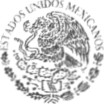 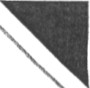 ..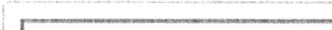 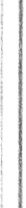 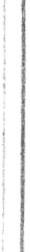 JALISCOc;O fU rllt"" O DEL f '\ Jo\ 00FiscalíaGeneral del EstadoCOMITÉ DE TRANSPARENCIAACTA DE CLASIFICACIÓN-En la ciudad de Guadalajara,Jalisco, siendo las 20:10 veinte horas con diez del día 16 dieciséis de marzo del año 2016 dos mil dieciséis, con fundamento en lo establecido en los artículos 6" de la Constitución Política de los Estados Unidos Mexicanos;4° tercer párrafo, 9!! y 15 fracción IX de la Constitución Política del Estado de Jalisco; 1!!, 22, 3", 4", 5", 17, 18, 19, 25 punto  1 fracciones 11  y X,26,punto 1fracción V, 27, 28,29,30 de la ley de Transparencia y Acceso a la Información  Pública del Estado de Jalisco y sus Municipios; en correlación  con el Decreto25653/LX/15, que fue publicado en fecha 10 diez de Noviembre del año 2015 dos mil quince en el Periódico Oficial "El Estado de Jalisco" y que entró en vigor a partir del día 20 de Diciembre del 2015, conforme  al DECRETO  NÚMERO 25437/LXI/15, mediante  el cual, se reformaron, adicionaron y derogaron diversos artículos de la ley de Transparencia y Acceso a la Información Pública del Estado de Jalisco y sus Municipios,6 fracción 1, 10,11,  y 12 delReglamento de la ley de Transparencia y Acceso la Información Pública del Estado de Jalisco y sus Municipios, así como en lo establecido en los artículos Primero,Cuarto, Vigésimo Segundo, Vigésimo Tercero, fracción 1 inciso b),Vigésimo Quinto,fracción 1 y Vigésimo Octavo y demás relativos y aplicables de los  "Lineamientos  Generales en materia  de  Clasificación de  Información  Pública, que deberán observar los Sujetos Obligados previstos en la Ley de Información Pública del Estado de Jalisco y sus Municipios, es por lo que se procede a la reunión del Comité de Transparencia de la Fiscalía  General del Estado de Jalisco, a efecto  de celebrar  el Acta de  Clasificación,concerniente alProcedimiento de Clasificación Inicial.INICIO DE SESIÓNPara efectos de registro de la presente reunión,se hace constar que el desahogo de la Sesión de Trabajo del Comité de Transparencia de la Fiscalía General del Estado de Jalisco,se efectúa en la sala d é  juntas  ubicada  en el  domicilio  oficial del Comité, siendo  este  el  inmueble identificado con el número 778,  de la Calzada Independencia Norte, en Colonia La Perla, en esta ca'• talJalisciense.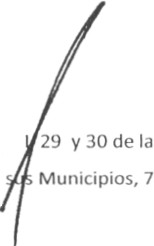 REGISTRO DE ASISTENCIA..vw.jalisco.gob.+De confon1 idad con lo establecido por los artículos 28 punto 1fracciones 1, 11  y 11Ley de Tra 1 parencia y Acceso a la Información Pública del Estado de Jalisco y1----------·----------------------------------------------------Y 10  de su Reglamento,se hace constar que fa presente sesión de trabajo, se efectúa  con la presencia de la totalidad de los integrantes que conforman el Comité de Transparencia de la Fiscalía General delEstado de Jalisco,mismos que a fa postre se indican: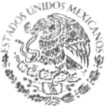 •	l. líe.Jesús Eduardo Almaguer Ramírez. f-iscal General del Estado de Jalisco.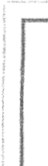 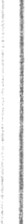 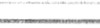 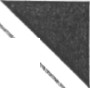 JALISCO(o() ftU ANO  nn.t-t A lJCtFiscalíaGeneral del Estado!Yw.jalisco.gob.JxTitular delSujeto Obligado;11.    líe.   Adriana   Alejandra   lópez   Robles.  Titular   de   la   Unidad   deTransparencia. Secretario;y,111. Lic. José Salvador lópez  Jiménez. Titular  de la Coordinación Jurídica yControl Interno. Titular del Órgano de Control.ASUNTOS GENERALESVerificado el registro de asistencia y asentada la constancia de quórum, se procede a analizar a fondo y entrar al estudio de la información solicitada por el C.dentro del Expediente LTAIPJ/FG/389/2016, solicitud de acceso a la información pública que se recibió a través del sistema electrónico INFOMEX JALISCO, a la cual le correspondió el número de folio 00550116, ante la Unidad de Transparencia de la Fiscalfa General del Estado de Jalisco, el día 04 cuatro del mes de Marzo del año 2016 dos mil dieciséis a las 20:53 veinte horas con cincuenta y tres minutos,dándose por recibida oficialmente  el día 07 siete del mismo  mes y año;en donde se solicitó lo siguiente:"En que base de datos se almacenan los datos  del botan de panico? Cuanto  tiempo guardan la geolocalizacion de la persono? Almacenana la geolacalizacion de la persona que foguea en la app en todo momento? Puedo acceder al código fuente de la app botan de panico?" (SIC}ANÁLISIS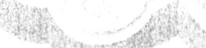 Del ar1.1lisis practicado al contenido de la aludida solicitud de información pública,la Unidad de Transp.v encía de esta Fiscalía General del E:stado de Jalisco, advirtió  que reúne y satisface los requisit .. establecidos en el artículo 79 de la ley  de Transparencia y Acceso a la lnfo 	ación Pública e'  1  Estado de Jalisco y sus Municipios, por lo cual tuvo a bien regrstrarla en e		ndice de este sujcr 1•  obligado, asignándoles el número progresivo correspondiente,y requerir. 	1 área que conforme  , us obligaciones y atribuciones se estimó es competente  o que pu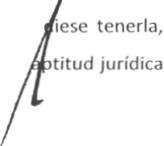 primeraml   P para cerciorarse de su existencia y posteriormente para estar en2CoOHII afl'\fJ   Utl .. lAilU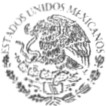 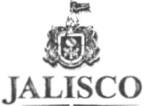 FiscalíaGeneral del  Estadode analizarla y someterla junto con la solicitud de información de conformidad a lo establecí por los artículos 27, 30, 32, de la Ley de Transparencia y 1\cceso a la Información  Pública del Estado de Jalisco y  sus Municipios, en  correlación  con  el Decreto  25653/LX/15,  que  fue publicado en fecha 10 diez de Noviembre del año 2015 dos mil quince en el Periódico Oficial "El Estado de Jnlisco" y que entró en vigor a partir del día 20 de Diciembre del 2015, conforme  al DECRETO NÚMERO  25437/LXI/15, mediante el cual, se reformaron, adicionaron  y derogaron diversos artículos de la Ley de Transparencia y Acceso a la Información Pública del Estado de Jalisco y sus Municipios, nsl como el lineamiento DÉCIMO, del capítulo 1    de las Disposiciones Generales de los "lineamientos Generales en Materia  de Clasificación de Información Pública, que deberán de observar los sujetos obligados previstos en la ley de la materia", emitrdos por el Consejo del Instituto  de Transparencia e Información  Pública del Estado de Jalisco, el día 25 veinticinco del mes de Abril del 2012 dos mil doce, y publicados el 1" primero  de Mayo del año en curso, en el periódico oficial "El Estado de Jalisco",a Sesión de Trabajo de este Comrté de Transparencia de la Fiscalía General del Estado, a fin de se emita el dictamen  de clasificacióncorrespondiente, y en su oportunidad, se pueda resolver de su procedencia o improcedencia para proporcionarla,conforme a los términos establecidos en la ley aplicable a la materia.Por lo anterior, este Comité Transparencia, procede a determinar el carácter con el que ha de identificarse y tratarse la información solicitada a este sujeto obligado,conforme  al marco legal vigente aplicable a la materia,atendiendo los Criterios Gen rales en Materia de Clasificacrón de Información Pública de este Sujeto Obligado, razón jurídica, por la cual se procede  a emitir  el siguiente:DICTAM EN DE CLASIFICACIÓNEste Comité considera que la información pública requerida al sujeto obligado Fiscalía General del Estado de Jalisco, ejerciendo el derecho de acceso a la información pública,y  consistenteen: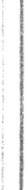 ..HEn que base de datos se almacenan los datos  del boton  de paníco? Cuanto tiempo guardan la geolocalízacion de la persona? Almacenana la geolocolizacion de lo persona que foguea en la opp en todo momento? Puedo acceder al código fuente de la app botande panicor {SIC}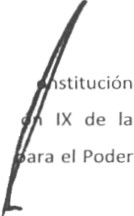 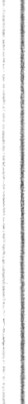 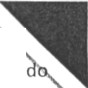 vw.jalisco.gob.l:s de carácter Reservada, ello conforme lo establecido en los artículos 6" de la C Política  de  los  Estados Unidos  Mexicanos; 4!! tercer  párrafo,  9!! y  15   fracci Constitución Política del Estado de Jalisco; 27, 29 y 30 de la ley Orgánica vigente3Ejecutivo del Estado de Jalisco; 1", 3•, 4•, 13, 14, 15 y demás relativos y aplicables de la Le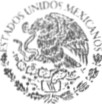 ..JALISCOOrgánica de la Fiscalía General del Estado de Jalisco;1", 13, 14,17 y 18 del Reglamento de la Ley Orgánica de la  Fiscalía Genercl del Estado de Jalisco, en relación  a lo  establecido  en  los numerales 1°, 2!!, 3•,4•, 5•,17 punto 1, fracciones a), e) y f),18,19, 25 punto 1fracciones 11, 26,punto 1fracción V,27,28, 29, 30 punto 1fracción111,de la Ley de Transparencia y Acceso a latiUOir•NO 01 t  1 \lADO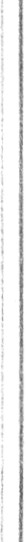 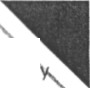 Fisc haGeneral del EstadoIVw.ja lisco.go b.r)¡Información Pública del Estado de Jalisco y sus Municipios;11, y 12 del Reglamento de la Ley deTransparencia y Acceso a la Información Pública del Estado de Jalisco y sus Municipios,1y 40 de la Ley General del Sistema Nacional de Seguridad Pública,1,106, 156, 157 y 158 de la Ley del Sistema de  Seguridad Pública para  el Estado de Jalisco,	Lineamientos  Primero, Segundo, Tercero, Quinto, Octavo, Noveno, Décimo, Décimo Cuarto, Vigésimo Sexto, Trigésimo Primero, Fracciones 1,   11, IV, Trigésimo 1creero, Fracción 1, Trigésimo Sexto,	Cuadragésimo Séptimo  y demás relativos  y aplicables de los Lineamientos Generales en materia  de  Clasificación de Información  Pública, que  deberán  observar  los  Sujetos Obligados previstos  en  la  Ley  de Información Pública del Estado de Jalisco y sus Municipios; con independencia de que se trata de información que se genera como resultado en el ejercicio de sus obligaciones y atribuciones de una Institución  en materia de Seguridad Pública, ya que evidentemente  encuadra  en los supuestos de restricción y reserva imperativa  por la propia  ley aplicable a la materia, por  lo tanto, queda restringido su acceso a persona alguna distinta  a las que por disposición  legal tengan la atribución de requerir información a esta dependencia del Poder Ejecutivo del (stado,o bien, tratándose de instituciones públicas en el ejercicio de sus atribuciones deban o puedanltener acceso a la misma,atento a las siguientes:CONSIDERACIONESPRIMERO.- Que el artículo 6" de la Constitución Política de los Estados Unidos Mexicanos; 4, 9, y 15 de la Constitución Política del Estado de Jalisco; 13, 26, 27, 29 y 30 de la Ley Orgánica vigente para el Poder Ejecutivo del Estado de Jalisco;1•,2", 3•, 4•,13,14,15 y demás relativosy aplci ables, de la Ley Orgánica de la Fiscalía General del Estado de Jalisco;1•,13,14, 17 y 18 del Reglamento  de la Ley .Orgánica  de la Fiscalfa General del Estado de Jalisco, en los  se establecen  las  obligaciones  y atribuciones  que  recaen en el Fiscal General del Estado, en materia de seguridad pública y reinserción social,mismos que literalmente señalan:CONSTITUCIÓN POLfTICA DE LOS ESTADOS UNIDOS MEXICANOS: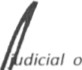 Artículo 6o.  La mamfestación de  las  ideas  no  será  objeto  de  ninguna  inquisición administrativa, sino en  el coso de  que  otoque  o lo moro/, la VIda privada o los d    echos  de teruros, provoque algún delito, o perturbe el orden  público; el derecho de réplica s  rá ejercido en los términos dispuestos  por la ley. El derecha a la m formación será garantizado  p	el Estado.4Poro efectos de lo dtspuesto en el presente articulo se observará lo sigUiente: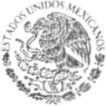 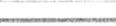 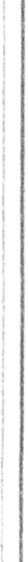 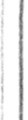 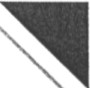 A.Poro el ejercicio del derecho de acceso o lo mformación, lo Federación, los Estados y el Dtstrtto federal, en el ámbito de sus respectivos competenctos, se regtrón por los siguientes prmetptos y bases: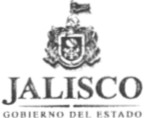 l. Todo  la  información en posesión de  cualquier  autoridad, entidad, órgano   y organismo federal, estatal  y municipal, es pública  y sólo podrá ser reservado temporalmente por rozones de interés  público  en Jos términos  que fijen los leyes  En la interpretación de este derecho deberá prevalecer el prtncipio de móximo publicidad.Fisc:afoaGeneral del EstadoVIl. Lo inobservancia a los disposiciones en materia  de acceso o lo información público  seró sancionada en los términos que dispongan las leyes...CONSTITUCIÓN POLfTICA DEL ESTADO DE JALISCO:Articulo 4i'.- Todo persona, por el sólo hecho dl' l'ncontrarse en el territorio del Estado de Jalisco, gozará de los derechas que establece esta Constitución, siendo obligación fundamental de los autoridades salvaguardar su cumplimiento. Asimismo, el Estado de Jalisco reconoce, protege  y garantizo  el derecha o lo vtdo de todo ser humano, al sustentar expresamente que desde el momento de lo fecundación entra bajo la protección de la ley y se le reputo  como noctdo poro todos los efectos legales correspondtentes, hasta su muerte natural.El derecho o Jo información  público será garantizado por el Estado en Jos  términos  de estaConstitución y lo ley respectivo.Artículo 9!.- El derecho o lo mformaCión publico tendrá los stguientes fundamentos:l. Lo consolidación del estado democrático y de derecho en Jaltsco;11.  Lo transparencia  y lo  rendteión de  cuentos  de  los autoridades  estatales   y municipales, mediante la apertura de las órganos públiCos y el registro de los documentos en que constan las decisiones públicos y el proceso paro la tomo de éstos;111.  Lo participación  ciudadano  en lo  toma  de  decisiones públicos, mediante  el ejercicio  del derecho o lo información;IV. Lo información pública veraz y oportuna;V. Lo protección de lo información conftdenetol de los personas; yVI. Lo promoción de la cultura  de tronsporenclo, lo qorontío del derecho a lo información y la resolución de las controversias que se susetten por  el e1ercicio de este derecho  a  través del Instituto de Transparencia e Información Pública de Joli co.Artfculo 15.- Los árganos del poder públiCo del fstodo proveerán las condiciones para el ejerCICIO pleno de la libertad de las individuos y grupos que mtegron lo sociedad y prop1cioran su participación en la vtdo social, económica, política y cultural de la entidad. Paro ella:IX. Los autoridades  estatales  y mun etpoles promoveran  y gorontuorán lo  tronspore derecho o lo información pública en el ómbtta dl.' su competencia.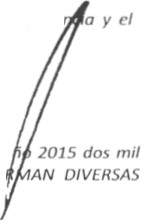 LEY ORGÁNICA  DEL PODER EJECUTIVO DEL ESTADO DE JALISCOww.ja l isco.gob.(En consideración al Decreto Número 25423/LX/15 17 doce de Noviembre del a quince fue  publicado  el  mediante  el Congreso del  Estado decretó SE REFOS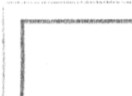 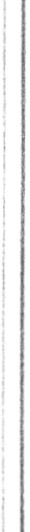 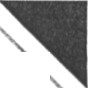 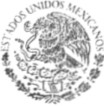 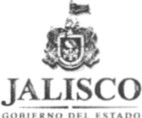 FiscalíaGeneral del Estado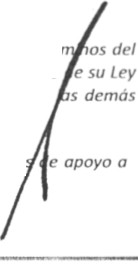 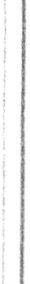 ww.jalisco.g ob.	1DISPOSICIONES  DE LA LEY ORGIINICA   DEL PODfR EJECUTIVO, DE LA LEY  ORGANICA DE FISCAL/A GENERAL,  DE LA LEY  DE MOVILIDAD Y  TRANSPORTE,  DE LA LEY DEL SISTEMA DE SEGURIDAD  PÚBLICA  Y DE LA LEY DEL CONTROL  DE CONFIANZA, TODOS ORDENAMIENTOS  DELESTADO DE JALISCO.)Artículo 13.·Corresponde o/ Fisco/ Genero/1 o 111• ••IV. Ejercer el mondo sobre la poltCio estatal y todos sus agrupamientos  o través del Comisionado de Seguridad Público, con excepción de lo policía wolen los térmmo de lo Constitución  PolítiCO de los Estados Unidos Mexicanos, de lo Const1tuetón loco/ y de las demás disposiciones aplicables,Artículo  27.  La Fiscalía General  del  Estado  es  la  responsable  de  la  Seguridad   Público   y Procuración  de Just icia, en términos  de los que establece el artículo 21  de la Constitución Político de los Estados Unidos Mexicanos. nene a su cargo la institución del Ministerio Público y es la encargada de conducir las funciones  de la investigación de los delitos, de lo Seguridad Pública, de mantener el orden y fa paz pública, de la conducción y mando  de las policías, del ejercicio de lo acción penal y la relativa o la acción de reparación del daño ante los tribunales, la aplicación  de  sanciones  por  las  infracciones  en  materia  de  vialidad  que  disponga   la  ley correspondiente, asf como  del  sistema  de  reinserción  social, protección  civil  y  atención   o víctimas, rigiéndose  por  los pnncip1os de  legolidod,  objetividad,  efietencio, profeslonoltsmo, honradez y respeto a los derechos humanos.Articulo 29. Lo Fiscalía General del Estado cantaró con lo estructuro orgánica que determino su ley  orgánico   y  su  reglamento,  la  cual  tomb1én  hará  lo  distribución   de  competencias   y otnbuciones entre los unidades que conforman lo F1scolío General del estado.La Fiscalía General del Estada,contará con las fisco/los regfonoles y los órganos desconcentrados que establezco su ley orgánico o que sean creadas por acuerdo del Gobernador  del estado, dP conformidad con lo disponibilídod presupuesto/.Artículo 30. Lo F1scolío General del Estado t1ene los Siguientes atribuciones:l. Dirigir y controlar el Ministerio Público;11. Ejercitar la acción penal y lo vigilancia  de lo correcto  deducción de lo mismo,  as1 como  lo petición de medidos precoutonos y cautelares ante lo autoridad  judicial en las terminas establecidos por la ley;111.   Invest igar  todos  los  delitos  del  orden  local  y  concurrente  y  perseguirá  sus  presuntos responsables ante  los tribunales; con el objeto de esclarecer los hechos, proteger  al inocente, procurar que el culpable no quede impune y que  los daños causados por el delito se reparen;IV. Coadyuvar para que los juicios  se sigan con toda regularidad poro que la administración deJUSticia seo pronto y expedito y pedir lo aplicación de los sanciones impuestas por los tribunales;V. Vigilar la observancia de los prinetp1os de constitucionalidad  y legalidad  en el ámbito de su competencia, sin perJUICIO de los facultades  que legalmente correspondan a otras  autoridades junsdiccionales o administrativas;VI.  Desorro/lar  los  políticas  de  prevención     social  del  delito,  de  seguridad pública, de procuración de justicia,de reinserción socio/ y de protección civil o cargo del Poder Ejecutivo;VIl. Coordinar los servicias relacionadas con las tecnologías de información y comuniCaCión de apoyo a lo seguridad publtco y lo procuroetón deJUStiCia o cargo del Estada;VIII. Ejercer el mando sobre los pol1cios, con excepetón con de lo Pohcío V1al, en los tér artículo 21 de lo Constitución Pol1tico de los Estados Unidos Mexicanos, en los términos Orgánica, de lo Ley del Sistema de Seguridad Publico poro el Estado de Jalisco y de d1spos1ciones aplicobies.IX. Coordinar conforme o las disposiciones legales op/icobles los servietos pericia/e los funciones de seguridad públ1co y procuración de justicia,6X. Coadyuvar  en  la formulación   de propuestas al  Ejecutivo Estatal  para  la  elaboración  delPrograma Estatal de SegUiidad Púbftca, Procuración de Justicia y Protección Civil;··r-' ·JA_!JSCOo lll   1 ,\;11  fl 1  1       \  ,•, flf)ri><aliaG,n,ral del  Estadr>XI. Garantizar  fas derechos de las Víctimas, de  los testigos  y de  otros  grupos  vulnerables, estableciendo y reforzando, en su caso, los mecanismos jurídicos y administrativos que permitan obtener la reparación del daño;XII.  Organizar,  dirigir   y  supervisar  el  sistema  de  profesionalización  en  las  funciones   de prevención, policía/, vialidad y trans1to; protección civil, atención victimológica, procuraCión de justicia penal y reinserción social;Xl/l. Establecer un sistema integral  de investigación, destinado a obtener,  analizar, procesar e interpretar, técnica y científicamente, la información   para la seguridad pública y de apoya a la procuraetón de justicia;XIV. Fomentar la participaCión ciudadana para que coadyuve, entre otros,    en los procesos de formulación, desarrollo, aplicación    y evaluación de las políticas      de seguridad pública, procuración de justicia y protección civil así como las instituciones relacionadas;XV. Elaborar  y difundir  los estudios e investigaciones sobre  las funciones  y materias  de su competencia;XVI. Participar en los SIStemas nacional  y estatal de seguridad público, y de protección civil;XVII. Cumplir con las obligaciones del Estado contenidas en las leyes generales en materia de atención  a víctimas, prevención y sanción del secuestro, prevención   social de la violencia  y lo delincuencia, de salud, de acceso de las mujeres o una vida libre de violencia  y, de protección civil, en el ámbito de su competencia;XVIII. Establecer vínculos y relaciones con instituciones y organismos afines en el ámbito noc10nal e internacional  paro conocer las mejores prácticas y mejorar las funciones de seguridad  públiCo, protección civil y procuración de justicia en el Estada.XIX. Ejercer las atribuciones en materia  de policfa vial que señale la ley estatal  en materia de vialidad, trónsíto y transporte, yXX. Las demás que le otorguen otras disposiciones legales.LEY ORGÁNICA DE LA FISCAL/A GENERAL DEL ESTADO DE JALISCO(En consideración al Decreta Número 25423/LX/15 12 doce de Noviembre del año 2015 dos mil quince fue publicada el mediante el Congreso del Estado decretó SE REFORMAN  DIVERSAS DISPOSICIONES DE LA LEY ORGANICA  DEL PODER EJECUTIVO, DE LA LEY ORGANICA   DE LA FISCALfA GENERAL,  DE LA LEY DE MOVILIDAD Y TRANSPORTE, DE LA LEY DEL SISTEMA  DE SEGURIDAD PÚBLICA Y DE LA LEY DEL CONTROL DE CONFIANZA, TODOS ORDENAMIENTOS DEL ESTADO DE JALISCO.)En consideración al Artículo Segundo. Se reforman  los artículos 1• primer párrafo y  la fracción XII,4• párrafo segundo, 13fracción IV y 37; y se deroga la fracción XX del artículo 1•de la Ley Orgánica de la Fiscalía General del Estado de Jalisco, para quedar como sigue: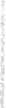 Capítulo 1Disposiciones Generales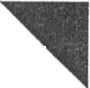 ww.jalisco.gob...k"1t1.•.Artículo 1•.La Fiscalía General del Estado es la responsable de la Seguridad Pública y Procur. ción de Justicia en los términos de lo que establece el artículo 21 de la Constitución  Política    e los Estados Unidos Mexicanos. Tiene a su cargo la institución del Ministerio Pública y es la en    rgada de conducir las funciones de la investigación de las delitos, de la seguridad público de ma    ener el7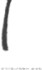 orden y la paz publico, de la conducción y mando de las policías, con excepción de la poltcía vial, del ejercicio de la acción peno/ y la relativa a la acción de reparación del daña ente lotribunales, as( como del sistema de reinserción social y atención a víctimas, rigwndose por los principios de legalidad, objet1v1dad, eficiencia, profesionalismo, honradez y respeta a las derechas humanos; contará con las s1gwentes atribuCiones.·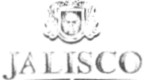 l.Dirigir y controlar el Ministerio Público;...... , '11    Ejercitar la acción penal y la vigilancia de la correcta deducción de lo misma, asf como  la pet1c1ón  de  med1das precautorios  y  cautelares  ante  la  autoridad  JUdicial en  los  términos establecidas por la ley;r,..rnllflC.er "'al d •·l E5• ad!l111. Investigar todas las delitos del orden local y concurrentes y perseguirá sus presuntos responsables ante los tribunales; con el objeto de esclarecer los hechos, proteger  al mocente, procurar que el culpable no quede impune y que los daños causados por el delito se reparen;IV. Coadyuvar para que los juicios se sigan con todo regularidad  paro que la odmi111stroción deJUSticia seo pronta y expedita y pedir la aplicación de las sanciones impuestas por los tribunales;V  Vigilar la observancia de los principios de constitucionalidad  y legal1dad en el ómbito  de su competencia, sin perjuicio de las facultades  que legalmente correspondan o otros  autoridades jurisdiccionales o administrativas;VI. Desarrollar los políticas de prevención social del delito, de segundad público, de procuración de JUSticia,de remserción social y de protección civíl a cargo del Poder Ejecutivo;VIl. Coordinar los servicios relacionados con las tecnologías de mformación y comumcación de apoyo o la seguridad público y la procuración deJUStiCia o cargo del Estado;VIII. Ejercer el mando sobre los policlos, con excepción con de la Policfa Vial, en los térmmos del articulo 21 de lo Constitución Política de los Estados Unidos Mexicanos, en los térmmos de su Ley Orgánico, de lo Ley del Sistema de Seguridad Público paro el Estado de Jalisco y de las demós d1sposlcianes aplicables.IX. Coordinar conforme los disposiCiones legales aplicables los servicios periciales de apoyo a los funciones de seguridad público y procuración de justicia;X    Coadyuvar en  la formulaCión  de  propuestas al  EJecut1vo Estatal poro  lo  elaborac1ón delPrograma Estatal de Seguridad Pública, Procuración de Justicia y Protección Civil;XI. Garantizar  los derechos de los  víctimas,  de  los testigos  y de  otros  grupos  vulnerables, estableciendo y reforzando, en su coso, los mecamsmos JUrídicos y administrativos que permitan obtener lo reparación del daño;XII.  Organizar,  dirigir   y  supervisar  el  sistema  de  profesionolización  en  las  funCiones  de prevención, policial, vialidad y tránsito; protección civil, atención victimológica,  procuración  de justiCia penal y relnserción social;XIII  establecer un SIStema integral de mvestlgación, destmodo a obtener, analizar,  procesar e mterpretor, técnica y cientificamente, lo información para la segundad publico  y dt> apoyo o la procuración de juWuo;XIV  Fomentar lo participación  ciudadana para que coadyuve, entre otros, en los procesos de formulación,  desarrolla,   aplicación   y  evaluación   de  los  políticas   de  seguridad   pública,procuración deJUSticia y protecCión civil así como de las mstltuciones relaCionadas;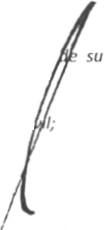 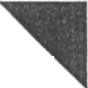 XV. Elaborar  y dlfundlf  los estudios e investigaciones sobre los funciones   y matenas competencia;XVI PartiCipar en los SIStemas naCional y estatal de segundad público, y de protección c18Nw.jali:.co.gob.n)l.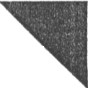 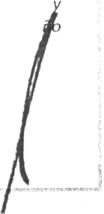 ·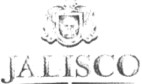 '•''IHI 't'Ofl  IU  \   1 '>f  \IIftHcca il aG neral dnl [ !adovw w.jalisco.gob.nXVII. Cumplir con las obligaciones del Estado contenidas en las leyes generales en materia de atención a víctimas; prevención y sanción del secuestro; prevención social de la violencia  y la delincuencia; de salud; de acceso de las mujeres a una vida libre de violencia;  y, de protección civil, en el ámbito de su competencia;XVIII. Establecer vínculos y relaciones can instituciones y organismos afines en el ámbito nacional e internacional  para conocer las mejores prácticas y mejorar las funciones de seguridad  pública, protección civil y procuración de justicia en el Estado;XIX. Canalizar los asuntos y denuncias de los ciudadanos a las instancias respectivas que no sean de su competencia;XX. Ejercer las atribuciones en materia  de policía vial que señale la ley estatal  en materia de vialidad, tránsito y transporte; yXXI. Las demás que le otorguen otras disposiciones legales.Artículo  3!1. El Fiscal General intervendrá  por sí o por conducto de los Fiscales o agentes del Ministerio Público en el ejercicio de las atribuciones conferidas por la Constitución Política de los Estados Unidos Mexicanos, la Constitución Política del Estado de Jalisco, la presente  ley y las demás disposiciones aplicables.Capítulo 11De lo OrganizaciónArtículo  4!!. La Fiscalía General del Estado está a cargo de un Fiscal General, designado en los términos que establecen la Constitución Política del Estado y la Ley Orgánica del Poder Ejecutivo del Estado, integrándose por los siguientes órganos que tendrán las facultades y atribuciones establecidas en el reglamento de la presente ley:J. La Fiscalía General del Estado;11. La Fiscalía Central;/11.Comisionado de Seguridad Pública; IV. Las Fiscalías Regionales;V. La Fiscalía de Derechas Humanas; VI. La Fiscalía de Reinserción Social;VIl. Los Agentes del Ministerio Público; yVIII. Las instancias disciplinarías a comisiones de honor y justicia que establezca el reglamenta.El Comisionado de Seguridad Pública ejercerá el mando operacional sobre las agrupamientos de policía del Estodo y, en su caso de las policías municipales cuando se suscriban los convenios de coordinación  correspondientes  bajo  los  lineamientos  de  los  sistemas federal  y  estatal   de seguridad público.Capítulo 111Oel Fiscal GeneralArtículo 13.Corresponde al Fiscal Genero/:l. Rendir a los Poderes del Estado, los informes que le pidan sobre los asuntos relativos  a su romo;11. Dictar  las medidas adecuadas para combatir  y erradicar  la violencia  contra  la mujer  y los menores, desarrollando para tal efecto mecanismos institucionales;11/. Otorgar  la protección que la ley prevé a los derechos de las víctimas, estableciendo reforzando mecanismos jurídicos y administrativos que permitan obtener la reparación  del da y la restitución de los derechos de las víctimas u ofendidos del delito;9IIV':-1&..--      ..    - -'··----$··--..·---  - .. -....-_.........,.IV.Ejercer el mondo sobre lo Policía Estatal y todas sus agrupamientos a través del Com1s1onado de  Seguridad  Públtea en  los  términos  de  la  Constitución  Política  de  los  Estados  Umdos Mexicanos, de la Constitución/oca/ y de las demás disposiciones aplicables;V.  EJercitar las  acciones  legales  en  matena   del  Sistema  especializado  de  Justtcia  paraAdolescentes Infractores;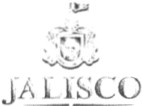 VI. Organizar, dirigir  y supervisar las unidades, direcciones, camis1onadas, órganos, organismos púb/1cos descentro/izados  y demás áreas prev1stas en la presente Ley y su reglamento;,,un    ¡1•;o U l  l  1     ¡,,1)11Ftscal ar, "'"''drl f <ladoVI/. Aplicar los mecanismos legales para e/ Ingreso, Promoción, Permanencia, Responsabilidades y Estfmulos de los servidores de la Fiscalía General del Estada, de conformidad con la Ley General y Estatal de la materia;VIII. Participar en el Sistema Estatal y Nocional de Seguridad Públtco de conformidad can lo ley de la materia y demás disposiciones aplicables. En el ejercicio de esta atnbucián el riscal General deberá:o) Participar en/os instancias de coordinación que correspondan en el ámbito de competencia  de la risco/fa General del Estado, y dar cumplimiento a las acuerdos y resoluciones que se adopten en las mismas;b) Ejercer los facultades  que le confiere lo ley por cuanto hoce o lo Conferencio  Noc1onol deProcuración de Justteia; ye) Participar en los demás órganos del Sistema Nocional de Seguridad Pública;IX. Instrumentar  y aplicar mecanismos de coordinación con los Procuradurías o Fisco/íos de los estadas colindantes con Jalisco y con otros instituciones de los ent1dodes federativas y de lo!> mumcípíos paro la mvestigación de las defttos, en las términos de los convenios que al efecto se suscriban. En el ejercicio de esto función, las polteías actuarán  bajo lo conducción y mando del Mimsterio Público a del Fiscal que correspondo de acuerdo a las leyes y reglamentos apftcables o por acuerdo del Fiscal General;X. Establecer indicadores y procedimientos que sirvan para evaluar lo actuación  de la riscalía General del Estado con la participación ciudadano en los términos del reglamento de esta ley y de conformidad con los normas aplicables en materia del Sistema Nacional de Seguridad Pública, sin perjuicio de otros sistemas de evaluación que le sean aplicables,XI. Velar por el respeto de las garantías individuales y los derechos humanas en la esfera de su competencia, para ello deberá:a) Fomentar entre sus servidores públicos una cultura de respeto a las garantías indiwduales  y los derechos humanos que ampara el orden jurídico mexicano y los trotados  internaetonales en que los Estados Unidos Mexicanos sea porte; y                ·b} Proporcionar información a la Comisión Estatal o Nacional de Derechos Humanos cuando la solicite en ejercicio de sus funciones, de conformidad con la ley;XII. Participar en el Sistema Nacional de Planeación Democrática, en los términos que prevea la ley estatal de planeación y demás disposiciones aplicables;XIII. Opinar y participar en los proyectos de iniciativas de ley o de reformas  legislativas paro la exacta observancia de la Constitución Política del Estado de Jalisco y que estén vmculadas con las materias de su competencta;XIV. [stablecer  medias de información sistemática y directa a la sociedad, para dar cuenta de sus actividades. En todo caso se reservará la información  cuya divulgación  pueda  poner  en riesgo las investigaciones que realice la Fiscalía General del Estado a través de sus fiscales agentes del ministerio  público  y mantendrá  la  confidencialidad  de los datos  personales, conformidad con lo di!>pttesto por el Código de Procedimientos Penales para el Estado de Jo/  e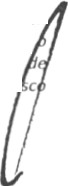 y demás normas aplicables;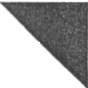 1	10'IW W. j <11iS C O. 9 O b.t	11XV. Ofrecer y entregar recompensas en numerario, en un solo pago o en exhibiciones periódicos, a personas que aporten  información útil  relacionada con las investigaciones  y averiguaciones que realice, osf como o aquellas que colaboren  en la localización  y detención  de  probables responsables de la comisión de delitos, en los términos  y condiciones que  mediante acuerdo determine el Fiscal General, de conformidad con el presupuesto;XVI. Garantizar a los inculpados, ofendidos, víctimas, denunciantes y testigos pertenecientes  a los pueblos y comunidades indígenas, la disponibilidad de intérpretes y traductores;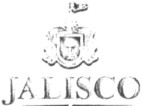 1  Olllt '11 lll 1       'l \1111XVII. Emitir disposiciones para la recolección, el levantamiento,  la preservación  y el traslado  de indicios, huellas o vestigios del hecho delictuoso, y de los instrumentos, objetos o productos deldelito, así como los procedimientos y protocolos para asegurar su integridad;Fi (.:th;tG<'n<'ral d<'l Est  doXVIII. Capacitar y especializar a agentes del Ministerio Público, policías y en general al personal que atiende a vfctimas de delitos  y del área de derechos huma os, a través de programas  y cursos permanentes en:a) Derechos humanos y género;b)  La  aplicación  de  la  perspectiva  de  género  en  la  debido  diligencia,   la  conducción   de investigación del delito  y procesos judiciales relacionados con violencia de género y feminicidio;e) Eliminación de estereotipos sobre el rol social de las mujeres; yd) Los que se consideren pertinentes para la debida investigación y persecución de los delitos que son cometidos contra niñas, adolescentes y mujeres;XIX. Crear un registra público sistemática de los delitos cometidos, que incluya la clasificación de fas hechos de los que tenga conocimiento, lugar de ocurrencia y lugar de hallazgo de los cuerpos en caso de homicidio o feminicidio, características sociodemográficas de las víctimas y del sujeto activa, especificando su tipología, relación entre  el sujeto activa y pasivo, móviles, diligencias básicas a realizar, así como las dificultades para la práctica de diligencias y determinaciones; los índices de incidencia y reincidencia, consignación, sanción y reparación del daño. Este registra se integrará  a la estadística criminal  y víctima/ para definir  políticas en materia  de prevención  del delito, procuración y administración de justicia, de conformidad a la ley estatal en la materia;XX. Elaborar  y  aplicar  protocolos  de  investigación  de  delitos  con  perspectiva   de  género, primordialmente para la búsqueda inmediata  de personas desaparecidas, para la investigación de las delitos  de feminícídia, contra  la libertad  y normal  desarrolla  psicosexual y la  trata  depersonas;XXI. Crear una  base estatal  de información  genética  que contenga  la  información  personal disponible de personas desaparecidas en Jalisco y, en su caso, apoyarse  con  las autoridades federales para coordinarse a nivel nacional; la información  genética y muestras celulares de los familiares de las personas desaparecidos que lo consientan; la información  genética y muestras celulares provenientes de los cuerpos de cualquier persona no identificada.La información  integrada en esto base deberá ser resguardada  y únicamente podrá ser utilizada para lo confrontación de información  genética entre cuerpos no identificados y personas desaparecidas;XXII. Realizar las funciones que deriven de las disposiciones legales y reglamentarias aplicables respecto de la constitución y administración de fondos que le competan; yXXIII. Las demás que prevean otras disposiciones legales.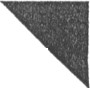 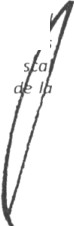 El Fiscal General  intervendrá  por  sf o  par  conducto  de  las Fiscalías, o de  los  Agentes  de Ministerio  Público, en el ejercicio de las atribuciones a que se refiere este apartado, según 1 s previsiones de las leyes y reglamentas y las acuerdos que dicte el Ejecutivo local o el propio Fi General. El Reglamento prevendrá lo distribución de los asuntos entre  los diversas áreas Fiscalía General del Estado.Artículo 14. La  Fiscalía  General  del  Estado  tiene  las  siguientes atribuciones investigación y persecución  de los delitos  del orden  estatal y concurrente: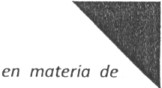 l. En la investigación del delito:a) ....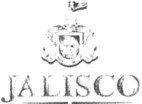 t  Hlll 1! '\  1  Ot 1   r\.T.o.J)(Ju) Poner a disposición  de lo autoridad competente a los menares  de edad que hubieren incurrida en acciones u omisiones correspondientes a ilícitas  tipificados por los leyes penales federales;v) Poner a los inimputobles mayores  de edad o disposición del órgano jurisdiccional, cuando se deban  aplicar  medidas de seguridad, ejerciendo las acciones  correspondientes en los términosestablecidos en las normas  aplicables; y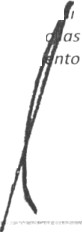 Fo;coh,G ncral del C t<)do	w) Las demás que determinen las normas  aplicables.Artículo 15. La  Fiscalía  General  del  Estado  tiene  las  siguientes atribuciones  en  materia de seguridad pública y prevención  del delito:l.....V. Proponer  al  Ejecutivo  del  Estado  las medidas que  garanticen la congruencia de  la política pública en materia de seguridad, prevención del delito y reinserción social  de  los delincuentes entre las Direcciones de Seguridad  Pública Municipal y/o comandancias de policía, en el ámbito de sus respectivas  competencias;VI.REGLAMENTO DE LA LEY ORGÁNICA DE LA FISCAL{A GENERAL DEL ESTADO DE JALISCO.Capítulo 1Disposiciones GeneralesArtículo 1g. El presente  ordenamiento es de orden  público y tiene  por  objeto reglamentar  los disposiciones de la Ley Orgánica  de lo Fiscalía General  del Estado de Jalisco, para establecer los bases de organización,funcionamiento y administración de las unidades que la integran.Capítulo 11De la Estructura Orgánica deLa Fiscalía GeneralArtículo 13.  La Fisco/fa Genero/,  para  el  cumplimiento de  las atribuciones previstas en  lo  LeyOrgánica, se integrará por las unidades y áreas siguientes:l. La Fiscalía General;11. La Fiscalía Central;111. El Comisionado de Seguridad Pública; IV. La Fiscalía Regional;V. La Fiscalía de Derechos Humanos; VI. La Fiscalía de Reinserción Social; yVIl. Los Agentes del Ministerio Público.Artículo 14. Los órganos previstos  en las fracciones 11, 111, IV, V y VI del articulo anterior, podr.  n wntar con enlaces de la Unidad de Administración y Profesionalización, quienes  estarán boj imtrucciones de ésta, pero se encontrarán en la respectiva unidad o área  para  el cumplimde sus funciones.Artículo 17. El Fiscal General preside y dirige el Ministerio Público, las fiscalías y las policías a su cargo, así como al personal de los demás unidades y áreas que integran  la Fiscalía General, de conformidad con la Ley Orgánica, el presente Reglamento y demás disposiciones aplicables.. l',Artículo 18.  Para ejercitar  las atribuciones que la Ley Orgánica le confiere,  el Fiscal General contará con las siguientes facultades y obligaciones:l. ...X.  Dictar  medidas  de  seguridad  y  protocolos  de  intervención   de  las  instancias   bajo  su responsabilidad, con el fin de salvaguardar la integridad física y, en su caso, el patrimonio de lasvíctimas del delito;JA- L-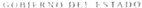 iS-C--OXI. Proveer a la seguridad de las personas respecta de las cuales exista un riesgo objetivo para su vida o integridad  corporal por su intervención en procedimientos penales del orden  común, de conformidad   can  los acuerdos  que  para  tal  efecto  emita  o  delegue  en  el  Fiscal del  áreaF1scalh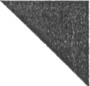 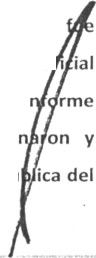 Gntl•'ral del f.,t docorrespondiente; XII.....XV. Emitir lineamientos, criterios y políticas de prevención social de la violencia y la delincuencia, de seguridad pública, de procuración de justicia, de reinserción social, de protección  civil  y de participación ciudadana;XVI. Establecer, aperar y evaluar programas de prevención del delito, de seguridad  pública, de procuración de justicia, de reinserción social, de protección civil y de participación ciudadana;XVII. Diseñar, coordinar,supervisar, organizar y administrar  los programas de atención integral  y aquéllos de seguimiento, requeridos para la ejecución de medidas para adolescentes o adultos jóvenes en conflicto con la ley, en los términos de la legislación en la materia;XVIII....XXVII. Determinar Jos niveles de seguridad y acceso del personal a la información  de inteligencia; XXVIII. Emitir acuerdos y órdenes ejecutivas para garantizar  el resguardo  de la información acargo de la Fiscalía General, cuya clasificación se realizará conforme a la ley de la materia;XXIX. Establecer mecanismos eficientes para involucrar  a la ciudadanía en las distintas etapas del proceso de seguridad  pública y procuración  de  justicia, desde la prevención  social de la violencia y lo delincuencia, la denuncia, el proceso penal, el cumplimiento de la sentencia  y la reinserción social;XXX. ...LX. Ejercer las facultades que se desprendan de otros ordenamientos legales, así como las que las atribuciones y asuntos que el Gobernador del Estado de Jalisco delegue en los términos de la normatividad aplicable.SEGUNDO.- Que los artículos 1Q, 2Q, 3", 4", 5", 17, 18, 19, 25 punto 1fracciones 11, VI, 26, punto 1 fracción  V, 27,  28,  29,  30,  de la Ley de Transparencia  y Acceso a la Información Pública  del Estado  de  Jalisco  y  sus  Municipios; en  correlación con  el  Decreto 25653/LX/15, que publicado en fecha 10 diez de Noviembre del año 2015  dos mil quince en el Periódico O  1"El Estado de Jalisco" y que entró en vigor a partir del día 20 de Diciembre del 2015, coal   DECRETO NÚMERO   25437/LXI/15,  mediante  el   cual,  se  reformaron,  adicio derogaron diversos  artículos de la Ley de Transparencia y Acceso a la Información Pú·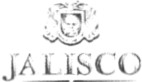 ' 1n<;-1lí.1(j"'"•a l dl E t dnEstado de Jalisco y sus Municipios,11 y 12 de su Reglamento, 1y 40 fracciones 1, 11 y XXI de la ley General del Sistema Nacional de Seguridad Pública,1, 106, 157 y 158, de la ley del Sistema de Seguridad Pública para el Estado de Jalisco, así como en lo establecido  en los  artículos Primero,Segundo,Tercero,Quinto,Octavo,Noveno,Décimo,Décimo Cuarto Fracciones 1, 11 y 111, Vigésimo Sexto, Trigésimo Primero, Fracciones 1, 11, IV, Trigésimo Tercero, Fracción 1, Trigésimo Sexto,y demás relativos y aplicables de los "lineamientos Generales en materia de Clasificación de Información  Pública, que deberán observar los Sujetos Obligados previstos  en la ley  de Información Pública del Estado de Jalisco y sus Municipios"  emitidos el día 25 veinticinco  de/\bril del año 2012 dos mil doce, por el Consejo del Instituto de Transparencia e InformaciónPública del Estado de Jalisco (ITEI}, publicados el día 1" primero de Mayo del mismo año, en el Periódico Oficial "El Estado de Jalisco"; establecen que en principio  toda la información en posesión de los sujetos obligados es pública y sólo podrá ser restringida temporalmente cuando pueda comprometer la seguridad pubhca del Estado o sus Municipios, pueda causar un daño o perjuicio  grave a las actividades de prevención, investigación y persecución de los delitos  o impartición  de  justicia, o  bien, ponga  en peligro  el orden  y  la paz pública,  la  cual será considerada dentro  del catálogo de información  Reservada, conforme a lo que  literalmentepreceptúan: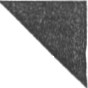 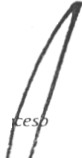 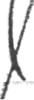 LEY DE TRANSPARENCIA Y ACCESO A LA INFORMACIÓN PÚBLICA DEL ESfADO DE JALISCO Y SUS MUNICIPIOS.Artículo l.• Ley  Naturaleza e Interpretaciónl . Esta ley es de orden e interés público, y reglamentaria de los articulas 6 y 16 párrafo  segundo de fa Constitución Política de los [stados Unidos Mexicanos, en lo relativo a datos personales en posesión de entes públicas, asf coma párrafo tercero,9 y 15 fracción IX de fa Constitución Política del Estado de Jalisco.2. La información  materia de este ordenamiento  es un bien del dominio  público  en poder del Estado, cuya titularidad reside en fa sociedad, misma que tendrá en todo momento lafacultad de disponer de ella para fas fines que considere.3. [1 derecho de acceso a fa información  pub/tea se interpretará  conforme  a fa Constitución Pofftica de los Estados Unidos Mexicanos; la Declaración Universal de los Derechos 1/umanos; el Pacto Internacional  de Derechas Civiles y Políticos; la Convención Americano  sobre  Derecho} Humanos; la Convención sobre la Efiminoctón de todas fas formas  de DiscriminaCión Contra lo Mujer, y demás instrumentos mternocionales suscritos y rattficados par el Estada Mexicano  y lo interpretación que de Jos mismos hayan realizado los órganos internacionales especializados; así como la dispuesto por la Constitución Política del Estado·de Jalisco, favoreciendo  en todo tiempo los principios pro persona y de máxima publicidad.4. ff ejercicio del derecho de acceso a la información  na estará condicionado a que el soltettante acredite interés alguno o justifique su utilización, ni podrá condicionarse el mismo.Articulo 2!1. Ley -Objeto.1. Esta ley tiene por objeto:l.Reconocer el derecho a fa información como un derecho humano y fundamental;11. Transparentar el ejercicio de la función pública, la rendición de cuentas, así como el pr    e de la toma de decisiones en los asuntos de interés público;111. Garantizar y hacer efectivo el derecho a toda persona de solicitar, acceder, consultor, r  ci  ir,dtfundir,reproducir y publicar información pública, de conformtdod con la presente ley;IJ:_;,.., .-IV.  Clasificar  la  información   pública  en  posesión  de  los  sujetos  obligados   y organización de archivos;V. Proteger  los datos  personales en  posesión de  los  sujetos  obligados,  como  información confidencial; y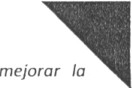 VI. Regular  lo  organización  y funcionamiento del  Instituto  de Transparencia  e  InformaciónPública del Estado de Jalisco.\81'	Artículo 3.• Ley - Conceptos Fundamentales1.  Información  pública  es toda  información  que  generen, posean o  administren  los  sujetosJA-lfS-C--Oobligados, como consecuencia del ejercicio de sus facultades  o atribuciones, o el cumplimiento de1- 1 11111 1''1:11  tll 1     t   1-\IHIFi cocaltaGenr,ral dt'l  E$1  rlosus obligaciones, sin importar su origen, utilización a el medio en el que se contenga o almacene; la  cual  está contenida  en documentos, fotografías, grabaciones, soporte  magnético, digital, sonoro,  visual,  electrónico,  informático,   holográfico   o  en  cualquier  otro   elemento   técnico existente o que surja con posterioridad.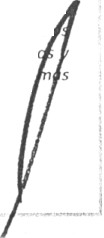 2. La información pública se clasifica en:l. Información pública de libre acceso, que es la no considerada como protegida, cuyo acceso al público es permanente, libre,fácil, gratuito y expedito, y se divide en:a) Información  pública fundamental, que es la información  pública de libre  acceso que debe publicarse  y  difundirse  de  manera  universal,  permanente,  actualizada  y, en  el  caso  de  la información  electrónica,  a  través de formatos abiertos  y accesibles para  el  ciudadano,  por ministerio de ley, sin que se requiera solicitud de parte interesada.Los sujetos  obligados  buscarán, en todo  momento,  que  la  información   generada   tenga  un lenguaje sencíllo para cualquier persona y se procurará, en la medida de lo posible y de acuerdo a la disponibilidad presupuesta/,su accesibilidad y traducción a lenguas indígenas; eb) Información  pública ordinaria,  que es la información  pública de libre acceso no considerada comofundamental.La información  pública que obra en documentos históricos será considerada como  información pública ordinaria y,en este caso, los solicitantes deberán acatar las disposiciones que establezcan los sujetos obligados con relación al manejo y cuidado de ésta, de acuerdo a las disposiciones de la Ley que Regula la Administración de Documentos Públicos e Históricos del Estado de Jalisco; e11. Información pública protegida, cuyo acceso es restringido y se divide en:a) Información  pública confidencial, que es la  información  pública protegida, intransferible e indelegable, relativa a los particulares, que por disposición legal queda prohibido  su acceso, distribución,  comercialización, publicación  y difusión  generales de forma permanente, con excepción de las autoridades competentes que, conforme a la ley, tengan acceso a ella, y de los particulares titulares de dicha información; eb) Información público reservada, que es la información pública protegida, relativa a lo función público, que por  disposición  legal  temporalmente queda  prohibido su  manejo, distribución, publicación y  difusión  generales, con  excepción  de  las  autoridades  competentes  que,  de conformidad con la ley, tengan acceso a ella.111. Información  proactiva, que es la información  específica relativa  a casos de especial interés pública, en las términos de los lineamientos generales definidos para ello por el Sistema Nacional, diseñadas  para  incentivar  a los sujetos  obligados  a  publicar  información   adicional  a  la  que establece como mínimo esta Ley; eIV. Información foca/izada, que es la información  de interés público sobre un tema  especifico susceptible de ser cuantificada, analizada y comparada; en la que se apoyen los sujetos obligad en la toma de decisiones o criterios que permitan  evaluar el impacto de las políticas públic que, asimismo, faciliten la sistematización de la información  y la publicidad de sus aspectos relevantes, de conformidad con los lineamientos de/Instituto.3. El derecho humano de acceso a la información comprende la libertad de solicitar, investigar, difundir, buscar y recibir información.Artículo 4•. Ley-Glosario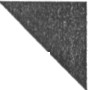 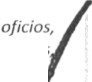 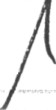 ·-·i:l '''R.JAl:_ISCOt.lllll  •. ,1, 111       t        .q"'r:io;caliGr- ro -rnl  rl"l f  tarl'>1. Para efectos de esto ley se entiende por:l. Comisionado: cada uno de los integrantes del Pleno de/Instituto Estatal;11.Comité de Transparencia: el Comité de Transparencia de los sujetos obligados;111. Consejo Consultivo: órgano colegiado y plural, integrado  par varios sectores de la sociedad civil que tiene como propósito proponer, analizar y opinar al Congreso del Estado y a/ Instituto, en materia de transparencia y acceso a la información;IV. Datos abiertos:1 os datos digitales de carácter público que son accesibles en línea que pueden ser usados, reutililodos  y redistribuidos por cualquier interesado  y que  tienen  las siguientes características:a) Accesibles: los datos están disponibles poro la gama más amplia de usuarios, poro cualquier propósito;b) Integrales: contienen el tema que describen o detalle y con los metadatos necesarios;e) Gratuitos: se obtienen sin entregar a cambia contraprestación alguna;d) Na discriminatorios: los datos están  disponibles  para cualquier persono, sin necesidad  de registro;e) Oportunos: son actualizados, periódicamente, conforme se generen;/) Permanentes: se conservan en el tiempo, para lo cuo" las versiones históricas relevantes  para uso público se mantendrán disponibles con identificadores adecuados al efecto;g) Primarios: provienen de la fuente de origen con el máximo nivel de desagregación posible;h) Legibles por máquinas: deberán estor estructurados, total o parcialmente, poro ser procesados e interpretados por equipos electrónicos de manero automática;i) En formatos abiertos: los datos estarán disponibles con el conjunto de características técnicas y de  presentación que corresponden o lo estructura lógico usado  para almacenar  datos  en  un archivo digital, cuyas especificaciones técnicos están disponibles públicamente, que no suponen uno dificultad de acceso y que su aplicación y reproducción no estén  condicionadas o contraprestación alguno; yj) De libre uso: citan lo fuente de origen como único requerimiento para ser utilizados libremente; V.  Dotas personales: cualquier información concerniente o  una  persono  física identificada  oidentificable;VI. Datos personales sensibles: aquellos datos personales que afecten a la esfera mós intimo de su titular, o cuyo utilización indebida puedo dar origen o discriminación o conlleve un riesgo grave para éste.  En particular, se consideran sensibles aquellos que  puedan revelar aspectos  como origen racial o étnico, estado de salud presente y futuro, información genética, creencias reliqiosas, filosóficas y morales, afiliación sindical, opiniones políticas, preferencia sexual;VI/    Documentos: las expedientes,  reportes, estudios, actas, dictámenes,  resoluciones, correspondencia, acuerdos, directivas, directrices, circulares, contratos, convenios, instructivos dntos, notas, memorandos, estadfsticas,instrumentos de medición o bien, cualquier otro registr. que documente el ejercicio de las facultades, funciones, actividad y competencias de los suje   s<·bligados, sus servidores públicos e integrantes, sin importar su fuente o fecha de elaboración    sí, omo  aquellos señalados  por la Ley que regula la Administración de  Documentos  Públi  s eHIStóricos del Estado de Jol1sco, los cuales podrán estor en cualquier medio, seo escnto, Impreso, sonoro,visual, electrómco, informático u holoqrófico;VIII. expediente:  umdad  documental  constituido  por  uno  o  vanos  documentos   de  orch1vo, ordt>rrados y relacionados por un mismo asunto, actividad o trámite de los su¡etas obligados;..... :r\jAJ::_lSCO.1.   1 	1f•t&\ ltllG<>n •ral d e  f:."adnIX. formatos Abiertos. conjunto de caraderist/Cas técnicas y de presentación de la mformac1ón que corresponden o la estrudura lógiCa usado poro almacenar datos de formo integral  y faCilitan su procesamiento d1g1tol, cuyas especificaciones están disponibles publicamente y que perm1ten el acceso sin restricción de uso por parte de los usuarios;X. Formatos Acces1bles: cualquier manera o formo alternativo  que dé acceso o los solicitantes  de información, en forma  tan viable y cómoda como la de las personas sin discapacidad  111  otros dificultades para acceder a cualquier texto impreso o cuolqwer otro formato convenCional en el qut> lo información pueda encontrarse;XI. fuente  de acceso público: aquellos bases de datos cuya consulto puede ser realizado  por cualquier  persona, sin  más requisito  que, en  su caso, el  pago  de uno  contraprestaCión  de conformidad con los leyes de ingresos correspondientes;XII. Gobierno abierto: el Instituto  de Transparencia, Información Público y Protección de Datos Personales del Estado de Jalisco, en el ámbito  de sus atribuciones, coadyuvará  con los  u¡etos obligados y representantes de la sociedad civil en lo ImplementaCión de mecanismos de colaboración  paro lo promoción e ImplementaCión de pol1t1cos y mecanismos de apertura gubernamental;XIII. Información de interés público: lo informaCión que resulto relevante o beneficiosa para  lo sociedad y no simplemente de interés individual, cuya divulgación resulta útil poro que el publico comprenda las adiVidodes que llevan a cabo los sujetos obligados;XIV lnst1tuto: el Instituto de Transparencia, Información Público y ProtecCión de Datos Personales dt>l Estado de Jal1sco;XV.  Instituto Nacional·  el  Instituto   Nacional  de  Transparencia,  Acceso a  la  Información  yProtección de Datos Personales;XVI Ley: lo Ley de Transparencia y Acceso o la Información  Públ1co del Estado de Jol1sco y susMumCipios;XVII. Ley General: la Ley General de Transparencia y Acceso o lo Información Público;XVIII. Reglamenta: el Reglamento de la Ley de rransparencio y Acceso a la Información Pública del Estado de Jalisco y sus Municipios;XIX. S1stemo Nacional  Sistema Nacional de Transparencia, Acceso a la Información  y Pratecc1ón de Datos Personales;XX.Sujeto obligado: los serialados en el artículo Z4 de lo presente ley;XXI. Transparencia: conjunto de disposiCiones y odas  mediante  los cuales los sujetos  obligados t1enen el deber de poner o disposición de cualquier persona la información público que powcn y dan o conocer, en w coso, el procesa y lo toma de decisiones de acuerdo o su competencia, así como las acciones en el ejercicio de sus funciones;XXII. Unidad: lo Unidad de Transparencia de las sujetos obligados, y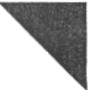 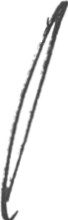 XXIII. Versión publica: documento o expediente en el que se do acceso a mformación eliminando omitiendo los parees o secciones clasificados, de conformidad con lo Ley General.Artículo S.• Ley   Prmcipios1Son principios rectort>s en la interpretación  y aplicación de esta ley:1l. Certeza: principia que otorga seguridad  y certidumbre jurídica a los particulares, en virtud de que permite conocer si las acciones del Instituto  son apegadas a derecho  y garantiza  que las procedimientos sean completamente verificables,fidedignos y confiables··:;{!··11. Eficacia: obligación del lnsclruco para tutelar, de manera efectiva, el derecho de acceso a la información;111. Gratuidad: la búsqueda y acceso a lo información pública es gratuita;jA-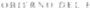 t!S-C-OIV. Imparcialidad: cualidad que debe tener ellnst1tuto respecto de sus actuaciones para que éstas sean ajenos a los intereses de las partes en controversia y resolver sin favorecer indebidamente a ninguno de ellos;f•scallilG@ o  o>ral d ol E<t do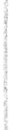 vw.j.•ltco.gob.V. Independencia: cualidad que debe tener el Instituto  para actuar sin supeditarse  a interés, autoridad o persono alguna;VI. Interés general: el derecho a la información  público es de interés genero/, por lo que no es necesono acreditar ningún interés jurídico particular  en el acceso o la información  pública, con excepción de lo clasificado como confidencial;VI/.  Legalidad:  obligaCión del  Instituto   de  aJuStar su  actuación,  que  funde   y  mot1ve sus resoluciones y actos en los normas aplicables;VIII. Ubre acceso: en principio todo información público es considerada de libre acceso, salvo lo clasificado expresamente como reservado o confidencial;IX. Máxima publicidad: en caso de dudo sobre lo justificación de los rozones de interés púb/1co que motiven  lo  reservo  temporal  de  lo  información  público,  prevalecerá  lo  interpretación  que garantice lo máximo publicidad de dicha información;X. Mínimo formalidad: en coso de dudo sobre los formalidades  que deben revestir  los actos jurídteos  y  acciones realizados  con   motivo   de  la  aplicación  de  esto  ley,  prevalecerá   lo interpretación que considere la menor formalidad de aquellos;XI. Objetividad: obligación del Instituto  de ajustar su actuación o los presupuestos de ley que deben ser aplicados al analizar el coso en concreto y resolver todos los hechos, prescindiendo de las consideraciones y criterios persono/es;XII. Presunción de existencia: se presume que la información  debe existir  sí se refiere  o las facultades, competencias y funciones que los ordenamientos jurídicos aplicables otorgan  a los sujetos obligados;XIII. Profesionalismo: los servidores públicos que  laboren  en el  Instituto  deberán  su¡etar su actuación o conocimientos técnicos, teóricos  y metodológicos  que garanticen  un  desempeño eficiente y eficaz en el ejercicio de lafunción público que tienen encomendado;XIV. Sencillez y celeridad: en los proced1m1entos   y trám1tes relot1vos o/ acceso a lo información público, así como lo difusión de los mismos, se optará por lo más sencíllo o expedito;XV. Suplencia de lo deficiencia: no puede negarse información  por deficiencias formoles  de los solicitudes. Los sujetos obligados y e/ Instituto deben suplir cualquier deficiencia formol, asl como orientar  y asesorar poro corregir cualquier deficiencia sustancial de las solicitudes de los particulares en materia de información público; yXVI. TransparenCia: se debe buscar lo máxima revelación de información, mediante la ompltación unilateral del catálogo de informaciónfundamental de libre acceso.2. Lo interpretación de lo Ley y de su reglamento, debe orientarse preferentemente  o fovorec los principios de máximo publicidad y disponibilidad de lo información en posesión de los suje obligados.Capítulo1118------- -- 	.... 	..._.....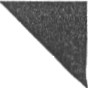 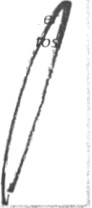 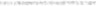 De la Información Reservada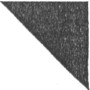 Artículo 17. Información reservada- Catálogo1.Es información reservado:·	l. Aquella información pública, cuya difusión: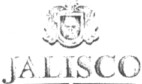 a)  Comprometa   la  seguridad  del  Estado  o  del  muntCiplo, la  seguridad pública estatal o municipal, o la seguridad e integridad  de quienes laboran o hubieren laborado en estas áreas, con excepción de las remuneraciones de dichos servidores públicos;Ctllhlt     .11  1)1  l    'f.\ IHtb} Dañe la estabilidad financiera o económica del Estado o de los municipios;Gen.ral dl F.••.,do 	e) Ponga en riesgo la vida,seguridad o salud de cualquier  persona;d) Cause perjuicio  grave a las actividades de verificación,  inspección y auditoría,  relativas  al cumplimiento de las leyes y reglamentas;e) Cause perjuicio grave o la recaudación de las contribuciones;f) Cause perjuicio  grave  a las actividades  de prevención  y persecución  de los  delitos, o  de impartición de la justicia; og) Cause perjuicio  grave a las estrategias  procesales en procesos judiciales  o procedimientos administrativos cuyas resoluciones no hayan causado estado;1/. Las carpetas de investigación, excepto cuando  se trate  de violaciones  graves  de  derechos humanos  o delitos  de lesa humanidad, o se trate  de información  relacionada con  actos  de corrupción de acuerdo con las leyes aplicables;lll.Los expedientes judiciales en tanto no causen estado;IV. Los expedientes de los procedimientos administrativos seguidos en forma de juicio en tanto no causen estado;V. Los procedimientos  de responsabilidad  de Jos servidores públicos, en  tanto no se dicte  la resolución administrativa a la jurisdiccional definitiva;VI. DerogadaVIl. La entregada  con carácter  reservada o confidencial  por autoridades federales o de otras estados, o por organismos internacionales;Vlll. La considerada como secreta comercial, industrial,fiscal, bancario, fiduciario, bursátil, postal o  cualquier  otro,  por  disposición legal  expresa, cuya  titularidad corresponda  a  particulares, sujetos  de  derecho  internacional  o a sujetos  obligados  cuando  no  involucren  el ejercicio  de recursos públicos;IX. Las bases de datos, preguntas  o reactivos  para  la  aplicación  de  exámenes  de  admisión académica, evaluación psicológica, concursas de oposición o equivalentes, yX. La considerada como reservada por disposición legal expresa. Articulo 17-Bis. Información reservada - Excepciones1. Los sujetos obligados que se constituyan como fideicomitentes, fideicomisarios o fiduciarios fideicomisos  que involucren  recursos públicos, no podrán  clasificar, por ese solo supuesto información  relativa al ejercicio de éstos, como secreto bancario o fiduciario, sin perjuicio  d    las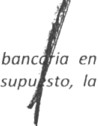 demás causales de clasificación que prevé la presente Ley.1ww.ja li s c o.gob.K2.  Los sujetos  obligados  que  se constituyan  como  usuarios  o  como  institución operaciones que involucren  recursos públicos, no podrán  clasificar,  par  ese solo19información  relativa  al ejercicio de éstos, como secreto bancario, sin perjuicio causales de clasificación que prevé la pre ente Ley.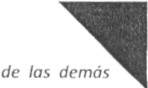 3. Los sujetos obligados que se constituyan como contnbuyentes o como autoridades en materia tributaría, na podrán clasificar lo información  relativa  o/ ejercicio de recursos públicos como secretofiscal.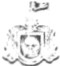 Articulo 18. Información reservado- NegaciónjA-llS-L--O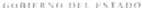 f ISC.>IiaGo:>ne!tal do:>l E ',Hlol . Paro negar el acceso o entrega de información reservada, los sujetos obligadas deben justificar lo siguiente:l. La información  soliclloda  se encuentra previsto en alguna de los hipótesis de  reservo que establece la ley;11. Lo divulgación de dicha información atente efectivamente el interés público protegido  por la ley, representando un riesgo real, demostrable e identificable de perjuicio significativo  al interés público o a lo seguridad estatal;111.El doña o el riesgo de perjuicio que se produciría con lo revelación de lo información supero el interés público qenerol de conocer la información de referencia; yIV. La limitación  se adecua al  principio  de proporcionalidad   y representa  el  medio  menos restrictiVO dispomble paro evitar el perjuicio.2. Esto justificación se llevará o coba o través de lo prueba de daño, mediante el cual el Com1té de Transparencia del sujeto obligado someterá los casos concretos de información solicitada  o este ejercicio, debiéndose acreditar los cuatro elementos antes indicados, y cuyo resultado asentarán en un acta.3. Lo información  pública que deje de considerarse como reservada pasará a la categoría de información de libre acceso,sin necesidad de acuerdo prev1o.4. En todo momento el Instituto  tendrá acceso o la información reservada y confidencial  para determinar su debida clasificación, desclasificación o permitir su acceso.S. Siempre que se deniegue una información clasificada como reservada los sujetos obligadas deberán expedir una versión pública, en la que se supriman las datas reservados o confidenCiales, y se señalen los fundamentos  y motivaciones de esta restricción informativa, justificada  en los términos de este articulo.Artículo19.Reserva- Periodos y Extinciónl. La reserva de información  pública será determinada par  el sujeto  obligado a través  del Comité de Transparencfa y nunca podrá exceder de cinco años, o excepción de los casos en que se pongo en riesgo la seguridad en tonto subsisto tal circunstancia, para lo cual deberá emitirse el acuerdo correspondiente.2. La mformación público no podrá clasificarse como reservada cuando se refiera a investigación de violaciones graves de derechos fundamentales  o delitos de lesa humanidad;  o se trate  de información  relacionada  con  actos de  corrupción  de  acuerdo  con  las  leyes  aplicable;  sin embargo, en  estos casos el sujeto  obligado  deberá  realizar  una  versión  públ1ca cuando  la mformación contenga datos personales.3. Cuando un documento contenga partes o secciones reservadas o confidenciales, los SUJeto obligados, paro efectos de atender una solicitud de acceso a la mformaCión, deberán elaborar una  versión  pública  en  la que  se testen  las partes  a  secciones clasifiCadas, mdicondo  suiw.jalisco.•>1L	- ---,---- ··...-·--Titulo TerceroDe los Sujetos Obligados20l _jCapitulo 1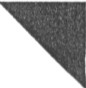 Disposiciones GeneralesArtículo 25.Sujetos obligados - Obligaciones-,--.z,-·1- , .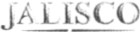 1. Los sujetos obligados tienen los s1gu1entes obligaciones.l. Promover la cultura  de transparencia  y el derecho  a la información, en  coordinación con  elInstituto;11.Constituir su Comité  y su Umdad, así como v1gilar su correcto funcionamiento, con excepción de los sujetos obligados señalados en la fracción XIX del artículo anterior;Fí-  rali1(H'n"r,,l rlt>l [l ado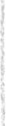 jww.jalisc o.qh .,.,k	L111. Establecer puntos desconcentrados de su Unidad para la recepción de solicitudes  y entrega de información, cuando sea necesario;IV. Publicar los datos de identificación y ubicación de su Unidad, su Comité, y el procedimiento de consulta  y acceso a la información  pública;V. Orientar y facilitar al público la consulta  y acceso a la Información pública, incluidas las fuentes directas  cuando  sea  posible;  paro  lo  cual, de  acuerdo  a  su  presupuesto,  procurarán   tener terminales informáticas en las Unidades para facilitar la consulta de información;VI. Publicar permanentemente en interne! o en otros medios de fócil acceso  y comprensión  para la  población, así como actualizar  al menos  una vez al mes, lo información   fundamental que  le corresponda;VIl. Recibir las solicitudes de información  públiCo ding1das o él, rem1tir al Instituto los que  no le corresponda atender,así como tramitar  y dar respuesto o los que sí sean de su competencia;VIII. Implementar  un  sistema  de recepción  de solicitudes  y entrega  de información pública  vio electrónica,  que  garantice  el seguimiento de  las  solicitudes  y genere  los comprobantes de  la recepción de la solicitud y de lo información;IX. derogadaX. Analizar  y clasificar la información pública  en  su  poder, de  acuerdo  con  los  lineamientos estatales de clasificación;XI. Informar al Instituto de los sitemas de información reservada  y confidencial que  posean; XII. Capacitar al personal encargado de su Unidad;XIII. Digitalizar la información  pública en su poder;XIV. Proteger la información  pública que tenga en su poder, contra riesgos naturales, accidentes y contingencias, los documentos y demós medios que contengan información  pública;XV. Proteger  la información pública reservada y confidencial que  tenga en su  poder, contra acceso,utilización, sustracción, modificación, destrucción y eliminación no autorizados;XVI. Documentar los actos que deriven del ejercicio de sus facultades, competencias o funCiones y acordado  en  reuniones  de  órganos  colegiadas  que  formen  parte del mismo, y  publicar dichas actas  o minutas, así como  el listado  de acuerdas  o resoluciones; salvo las consideradas como reuniones reservadas por disposiCión legal expreso;XVII. Utilizar adecuada  y responsablemente lo información  pública reservado y confidencial  en su poder;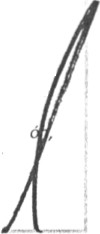 XVIII. Revisor que los datos de la información confidencial que reciba sean exactos y actualizados; XIX. Recibir y dar respuesta  a las solicitudes de rect1f1co"ón, modificación, corrección, sustituci      ,oposición o ampliación de datos de la Información confidencial, cuando se lo permita la ley;21XX. Regist rar y controlar la transmtsión a terceros, de información  re ervada o confidencial en su poder;XXI. Vigtlar que sus oficinas y servidores públicos en posesión de información  público ottendan los requerimientos de su Unidad paro dar contestación a las solicitudes presentadas;-;,, .. y·•.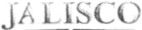 XXII. Revisar de oficio y periódicamente la clasificación de la información  pública en sv poder y modificar dicha clasificación en sv caso;XXIII. Proporcionar la mformación pública de libre acceso que le solictten otros sujetos obliqados;F·•caloaGr neral d,f e.-tadoXXIV. Elaborar, publicar y enviar al Inst ituto, de forma  electrónica, un informe  mensual  de las solicitudes de información, de dicho periodo, recibidas, atendidas y resueltos, así como el sentido de la respuesta, el cual deberá presentarse dentro de los·diez días hábiles siguientes o/ mes que se mforma;XXV. Anunciar previamente el día en que se llevarán a cabo las reuniones públicas, cualquiera que sea sv denominación, así como los asuntos públicos a discutir en éstas, con el propósito de que las personas puedan presenciar los mismas;XXVI. Aprobar su reglamento en materia de transparencta y acceso a la información pública;XXVII. Desarrollar, en coordinación con el Instituto y de acuerdo a su disponibilidad presupuesta/, los sistemas y esquemas necesaríos para  la realización  de notificaciones  a  través  de  medios electrónicos e informáticos expedttos y seguros, entre el Instituto y el propio sujeto obligado;XXVIII. Certificar, por sí o a través del servidor públiCo que señale su Reglamento Interior, sólo copias de documentos cuando puedan cotejarse directamente con el original  o, en su caso, con copia  debidamente certificada del  mismo,  en  cuyo  coso deberá  hacerse  con tor  dicho circunstancia;XXIX. Notificar  o/ solicitante por correo electrónico si así lo requirió, correo postal con acuse de recibo o por estrados cuando no haya señalado datos para ser notificado;XXX. ...Articulo 16. Sujetos obligados - Prohlbtciones.l . Los sujetos obligados tienen prohtbido:l. ...V. Difundir_ distribuir, transferir, publicar  o comercializar información reservado, o permitir el acceso de personas no autorizados por lo Ley; yVI. Lo demás que establezcan otras disposiciones legales aplicobies.2. La lista de las prohibiciones de las sujetos obligados deberá publicarse en las oficinas de las unidades y en las oficinas de atención al público de los sujetos obligados.Capitulo 11Del Comité de TransparenciaArticulo 27. Comtté de Transparencia-Not vraleza y función.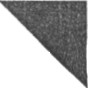 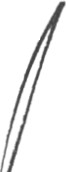 l . El Comité  de  Transparencia es el  órgano  interno  del  sujeto  obltgado  encargado   de  la clastficación de la información pública.Art iculo 28.Comité de Transparencia  Integración.l . El Comité de Transparencia se integra por:l. Cl titular  del sujeta  obligado cuando sea unipersonal  o el representante  oficial  del  mismo cuando sea un órgano colegiado, quien lo presidirá;11. [/titular de la Unidad, quienfungirá como Secretario, y111.   El titular   del  órgano  con funciones  de  control  interno  del  sujeto  obligado cuando  sea unipersonal o el representante oficial del mismo cuando sea un órgano colegiado.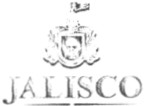 tol lttl 1t	H         1    ,¡\     12. Los integrantes  del Comité de Transparencia no podrán depender ¡crórquicomente entre  sí, tampoco  padrón  reumrse dos o más de estos mtegrantes  en una  sola  persona.  Cuando  se presente el caso, el titular  del su¡eto obligado  tendrá que nombrar  a la persona que suplo al subordinado.riscaloaGenPrill d >l Estad<J3. Los sujetos obligados cuyo  titular  seo un órgano  colegiado, pueden delegar  mediante  su reglamento interno de información público, la función  del Comité de Transparencia en el titular del órgano administrativo de mayor ¡erarquía que dependa de ellos.4. Las funciones del Comité de Transparencia correspondientes a varios sujetos obligados, pueden concentrarse en un solo órgano, por acuerdo del superior jerárquico común o ellos.Art iculo 29.Comtté de Transparencia - runcionamiento.l. El Comité de Transparencia debe sesionar cuando menos una vez cada cuatro meses o con la peflodicidad que se requiera poro atender los asuntos de su competencia.2. El Comité de Transparencia requiere de lo asistencia de cuando menos dos de sus integrantes poro sesionar y sus decisiones se toman por moyorfo simple de votos, con voto de calidad de su prestdente en caso de empate.3. El reglamento  interno de información pública debe regular el funcionamiento del Comité deTransparencia.Artículo 30. Comité de TransparenCia - Atribuciones.l. El Comité de Transparencia t iene las siguientes atribuciones:l.11.            Confirmar, modificar o revocar las determinaciones que en materia de ampliactón  del plazo de respuesto, clasificación de la información  y declaración de inexistencia o de incompetencia, realicen los titulares de las área del sujeto obligado;XI. Registrar y controlar la transmisión a terceros, de información reservada o confidencial  en su poder;XII. E5tablecer un fndice de la información clasificado como confidencial o reservado; yXIII. Las demás que est ablezcan otras disposiciones legales y reglamentarias aplicables.De igual manera se considero lo que indico el Reglamento de la Ley de Transparencia y Acceso o laInformación Público del Estado de Jalisco y sus Municipios,respecto a lo presente clasificación.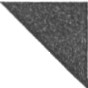 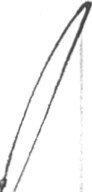 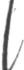 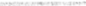 Articulo 11.- El Comité de Clasificación de coda sujeto obligado llevará o cabo lo clasificación de lo información público mediante dos procedimientos:1.- Procedimiento de clasificación inicial; y11.- Procedimiento de modificación de clasificación.Articulo 12.- El procedtmiento de clasificación inicial de la información se llevara a cabo de 1 siguienteformo: 	(l. Uno  vez emitidos los criterios de clostficoción  de  la  información por  porte del  Comtté  de Clasificación, autorizados por ellnstítuto y notificado el registro, el sujeto obligado procederá en lo  siguiente sesión  de  Comité  o  llevar   a  cabo  el  inicio  del  proceso  de  clasificación  de  loinformación pública que hoya generado o que poseo;i:- ,,jA_!JSCOt    t   HFic•li•G nN:>I del Eta do11. El Comité expedirá los actos de clostficación de mformoción correspondiente, mismos que deberán  contener, por lo menos:o).- U nombre o denominación del sujeta obligado;b}.- El área generadora de lo información;e).- Lo fecho de aprobación del acta;d).- Los criterios  de clasificación  de información Público aplicables;e).- Fundamento legal y motivación;f).- El carácter de reservada o confidencial, indicando, en su caso los portes  o páginas del documento en el que consten.g).- La precisión del plazo de reserva, así como su fecha de inicio;  y h). Nombre, cargo y firma de los miembros del Comité.111.(••• )LEY GENERAL DEL SISTEMA NACIONAL DE SEGURIDAD PÚBLICAArticulo 1.-  Lo presente Ley es reglamentaria del  artículo 21 de lo Comtitución Político de los Estados  Unidos  Mexicanos en  materia de  Seguridad Público  y  tiene  por  objeto regular lo integración, organización y funcionamiento del Sistema Nocional de Seguridad Pública, así como establecer  la distribución de competencias y los bases de coordinación entre lo Federación, los Estados, el Distrito Federal  y los Municipios, en esto  materia. Sus disposiciones son  de  orden público e interés social y de observancia  general  en todo el territorio nocional.Articulo 40.-  Con el objeto de garantizar el cumplimiento de los prmcipios constitucionales de legalidad, objetividad, eficiencia, profesionalismo, honradez y respeto a los derechos  humanos, los   integrantes  de   las  Instituciones  de  Seguridad   Pública   se  sujetarán o  los   siguientes obligaciones:l. Conducirse siempre con dedicación y disciplino, así como can apego al orden  jurídico y respeto a las garantías individuales y derechos humanos reconocidos  en lo Constttución;/f. Preservar lo secrecio de los asuntos que por rozón del desempeño de su función conozcan, en términos de las disposiciones aplicables;111.(••• )XXI. Abstenerse, conforme a las disposiciones aplicables, de dar a conocer por cualquier medio o  quien  no   tenga  derecho, documentos, registros, imágenes, constancias, estadísticas, reportes o cualquier otra información reservada o confidencial de lo que  tenga conocimiento en ejercicio y con motivo de su empleo, cargo o comisión;XXII.(•..)LEY DEL SISTEMA DE SEGURIDAD PÚBLICA PARA EL ESTADO DE JALISCO Articulo 106.Son causales de sanción las siguientes:l....XVf,f.  Revelar,  sin  justificación  alguno,   información  reservada  y confidencial rclottvam   ttución de seguridad Público, y en general  todo aquello que afecte lo seguridad de lo mi  m    olo 1  1 tegridod de cualquier persono;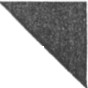 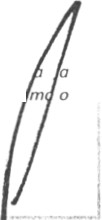 '1,..---·--·-._.......,......_ .. _...·---.XIX....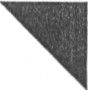 Artículo  157. Poro el acceso o lo información sobre seguridad públiCo, podrán  establecerse los diferentes mveles de consulto, respecto de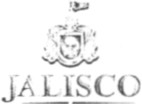 11  ....l. La Policía Preventivo;11. Lo Poltdo Investigadora,111. El Ministerio Público;IV. Las autoridades judiciales;V. Los autoridades odmmistrottvos de readaptaCión y remseretón soaol; VI. Los peritos de/InstitutoJoltSCiense de Ciencias 1orenses, yVIl.Otros autoridades relaCionados con lo materiaFISC hlGenNaf del Estad.,Lo información estadístico sobre lo incidencia delictivo y de faltos odmmistrottvos en todo lo enttdod es público y debe ser difundtdo permanentemente, mcluyendo en su coso el municipio, locoltdod y colonia en que se suscitaron.Artfculo 158. Lo información que prevé el presente titulo será confidencial y reservado, exceptuando lo establecido en el último párrafo del artículo onter/01. No.se proporcionará al público lo información que ponga en riesgo lo seguridad público o atente contra el honor de las personas. El incumplimiento de esto obligación se equiparará o/ deltto de revelación de secretos, sin perjutcia de las responsabilidades de otro naturaleza en las que mcurronEn el coso de lo información reservada, esta clastficaCión se mantendrá cuando menos por diez años. Artfculo 158.Lo información que prevé el presente titulo será confidencial y reservada, exceptuandolo establecido en el última párrafo del articula ontenor. No se proporcionará o/ público lo mformocionque ponga en riesgo la seguridad pública o atente contra el honor de los personas. El incumpltmiento de  esto  obligación  se  equipororó  ol  delito  de  rcvelac1ón de  secretos,  sin  pefJwcio  de  las responsabtlidodes de otra naturaleza en los que incurranEn el coso de la información reservado, esto dosificaCión se montendro cuando menos por diez años.UNEAM/ENTOS GENERALES EN MATERIA DE CLASIFICACIÓN DE INFORMACIÓN PÚBLICA, QUE DEBERÁN OBSERVAR LOS SUJETOS OBLIGADOS  PREVISTOS EN LA LEY DE TRANSPARENCIA  Y ACCESO A LA INFORMACIÓN PÚBLICA DEL ESTADO DE JALISCO Y SUS MUNICIPIOS.PRIMERO.- Los presentes Lineamientos ticnm por ob¡eto establecer los rasgos característicos que deberán reunir los criterios genero/es en materia de closlficoción de información público que emitan  los sujetos obligados, que serón lo base de lo clasificación o dese/osificación de lo información  en formo  particular, osf como de versiones públicos que en su coso se generan cuando los documentos contengan portes o secciones reservados y/o confidenciales.SEGUNDO.- La clasificación y descloslficoción de información  reservado y/o  confidencial, y la emisión de verstones públiCos, se realizará o través de los Comités de Clasificación, conforme  a las disposiciones contenidas en los critertos genero/es que expidan los sujetos obltgodos  y los presentes Lineamientos, otend1endo lo dispuesto por los Títulos Segundo y Qumto  de lo Ley, osi como por lo dispuesto por el Reglamento.TERCERO.- La Ley de Transparencia y Acceso o lo Información  Pública del Estado de Jalisco y sus Municipios, constriñe o las sujetos obltgodos, o través de su Com1té, o clasificar como reservado y/o confidencial, lo mformocián que se encuentre en su poder, y que reúno los requ1sttos de los supuestos contemplados por diCho legtsloctón en una u otra cotegortoQUINTO.- De conformidad  con  el  artículo  4 fracción  VI, de  lo  Ley, pueden  ser  ob¡eto  de clasificación, todos los expedientes, reportes, estudios, actas, dictámenes, resoluciones, oficios, correspondencia, acuerdos, dtrecttvas, dtrectrtces, etrculares, contratos, convenios, mstructtvos, datos, notas, memorandos, estadísticos, instrumentos de medición o bien, cualquier  otro regtstro que documente  el  ejercicio  de los facultades  o  la  actividad  de  los sujetos  obligados   y sus servidores públicos, sin importar  su fuente o fecho de elaboración, así como aquellos señalados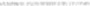 por  fa Ley que regula fa Administración de Documentos Públicos e Históricos del  Estado deJalisco.Además,  del  soporte 	material  en  que  se  encuentre,  comprendido   escritos,  fotografías, grabaciones, soporte magnético, digital,sonoro,VISual, electrónico, informatice, holográfico o encualquier elemento técnico existente o que se cree con posterioridad.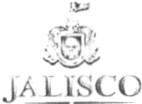 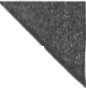 1.1'1!11 ''" 11 11   1  \ 1 \00Fi.cal aGenNal dt•l bt.,dof1Jw w.jalisco.gob.K	lCAPITULO 11Disposiciones Generales para La Clasificación y Dese/osificación de laInformaciónSección PrimeraDe la ClasificaciónOCTAVO.- Para efectos de fa previsto en fas presentes Lineamientos, por clasificación se entiende el acto mediante el cual, se determina que información de la que tiene en su poder  el sujeta obligado, encuadro en los supuestos de reservo y/o confidencialidad y, por lo tonto, no podrá ser proporcionada.NOVENO.- Para clasificar fa información  como  reservado  y/o confidencial, fas m1embros del Comité de Clasificación deberán atender o la dispuesto por los capítulos 11 y 1/1 de lo Ley, así como los prPsentes Lineamientos, los criterios generales en las materias que obligo lo Ley, y los demásdisposiciones legales o reglamentarios aplicables.DÉCIMO.- Lo clasificación de fa información como reservada y/o confidencial, por parte de fas sujetos obligadas, solo se será válido cuando se realice por su comité de clasificación.DÉCIMO CUARTO.- Poro negar el acceso a lo información reservado, los sujetos obligados deben justificar que se cumple con lo siguiente:J. Que lo información solicitado se encuentro previsto en alguno de los hipótesis de reservo que establece la ley;11. Que la revelación de dicha información atente efectivamente el interés público protegido par fa ley; y111. Que el d01io o perjuicio que se produce con la revelación de lo información es mayor que PIinterés público de conocer la información de referencia.CAPITULO 111De la Información ReservadoVIGESIMO SEXTO.- Paro el coso de lo previsto en estos Lineamientos,se cons1derorá informaCión reservada lo prevista par el artículo 17 de lo Ley y demás disposiciones legales, de los que se desprendo la existencia de alguna reserva de información, así como  toda información público protegida,  relativo  a  la  función  pública, que  por  disposición  legal  temporalmente  quedo prohibido su manejo, distribución, publicación y difusión generales, con excepción de las autoridades competentes que, de conformidad con la Ley tengan acceso o ello.TRIGÉSIMO PRIMERO.-Lo mformacián se clasificará como reservado en términos de la froce on 1 inciso o} del  articulo  17  de lo  Ley, cuando  se comprometo  lo  seguridad  del  Cstodo o del Municipio,  lo seguridad público  estatal  o municipal,  o  la seguridad e integridad  de quienes laboran  o hubieren laborado en estos áreas, con excepción de los remuneraciones  de d1Ch05 servidores públ1cos; de ahí que puedo considerarse entre otras causas de posible determinación através de los criterios generales, que:l. Se compromete lo seguridad del Estado o de los Municipios, cuando fa difusión a revelació fa información pueda: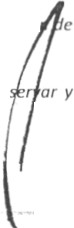 o) Afectar, poner en riesgo, se impido, menoscabo o dificultan  las acciones poro con defender la extensión territorial y límites territoriales del Estado o los municipios;26_,b) Cuando se pone en riesgo las disposiciones, medidas y acciones de las autoridades estatales y municipales en sus respectivos ámbitos de competencia, para proteger  fa vida de fa población, sus bienes, serviCios estratég1cos y fa planta productiva, frente a la eventualidad  de un desastre provocado por agentes naturales o humanos a través de lo prevención, el auxilio, fa recuperacióny el apoyo a la población...-.·..:..r.,,..··, .jA . llSC Oc.o    Ullt', t 01    1  '1 \fHlFt C1lh.1(wn,ra l  rll f: tadow w.jalis c.o.gob.k11. Se ponen en nesgo fas acciones destmadas a proteger fa estabilidad de fas Instituciones del Estado de Jalisco, cuando fa difusión de fa información pueda afectar la mtegridad físico de fas máximas autoridades en el ejercicio de su encargo de los tres Poderes del Estado, Gobiernos Municipales y los órganos con autonomía constituciOnal.IV. Se ponen en riesgo los acciones destinadas a proteger  la seguridad del Estado cuando  la difusión de fa información puedo:a) Menoscabar o dificultar  fas estrategias  poro combatir  fa comisión de los delitos  contra  lo seguridad interior del Estado de Jalisco, previstos en el libro segundo, título primero  del Cód1go Penal del Estado de Jalisco:1. Conspiración;2. Rebelión;3.Sedición; y4. Motín.b) Destruir o inl1oblf¡tar la infraestructura de carácter indispensable para la provisión de bienes o serviCios públicas de agua potable, vías de comunicación, medios de transporte de uso pública de jurisdicción estatal a municipal, servicios de emergencia; ye) Obstaculizar o bloquear acciones tendientes a prevenir o combatir ep1dem1os, enff!fmedades o situaciones que pongan en peligro lo salud de lo población según lo dispuesto por lo LegislaCión en lo materia.TRIGtSIMO TERCERO.- Lo información se clasificará como reservada cuando se ponga en riesgo lo vida, seguridad o salud de cualquier persona, en términos de la fracción 1 inciso e) del artículo17 de la Ley, cuando:l. Con su difusión  se ponga en peligro fa vida, fa seguridad, el patrimonio  de f as personas y su fomilía  o impida  la capacidad de las autoridades poro preservarlos y resguardarlos,  así como poro combatir las acciones de fa delincuencia organizado;TRIGtSIMO SEXTO.- La información se clasificará como reservado en los términos de lo fracción f inciso f) del articulo  17 de la Ley, siempre que la difusión de fa informaCión cause perjuicio a las actividades de prevención y persecución de los delitos, o de impartición de justicia  y ponga en peligro el orden y la paz púbfíco.Se pone en peligro la paz y el orden pública cuando fa difusión de la información pueda:a)      Menoscabar  la  capacidad  de las autoridades  de seguridad  pública  para  preservar  y resguardar fa vida o la salud de fas personas;b}      Menoscabar o dificultar las estrategias para combatir las acciones delictivas;c)Entorpecer los sistemas de coordinación  interinstitucionol en materia  de seguridad  público, procuración e importición de justicia;d)     Arruinar o dificultar fas estrategias de rec/us1ón y segundad penitenciaria;e)    Afectar o limitar  la capacidad de las autoridades  para evitar  la comisión de delitos; yfl 	Perjudicar o limitar  la capacidad de las autoridades  encaminadas a disuadir  o preven disturbios   soCiales que  pudieron   desembocar  en  bloqueo   de   vías  de   comunicación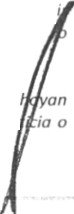 manifestaciones wolentas.De igual forma la información  que corresponda  a servidores públicos que  laboren  o laborado en áreas estratégiCOS como seguridad pública, procuración e impartición de jus27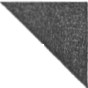 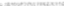 servicios de información, cuya conoCimiento general pudiera poner en peligro su integridad física de alguna persona o serv1dor públiCO, de manera enunciat1va más no limitativa, los siguientessupuestos:',!....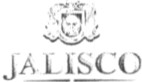 ,. 1 	1   1f •    e    1Gennral dPI I    ' Jdl. Se considero  que pone en riesgo la  integridad  j1sica del servidor  público  que  desempeñe funciones en alguna dependencia de seguridad pública, procuración, impartición de justicia; y11. La prevista en la Ley de Seguridad Pública del Estado.No  se considera  información  reservada,  los exped1entes de  responsabilidad   admm1strat1va concluidos, información estadística, debiendo omitir los datos de carácter personal que obren en los mismos y todo aquella mformación cuyo revelación no ponga en peligro  lo integridad j1s1Ca del servidor público.Cn concordancia con lo anterior, es de hacerse notar que el derecho de acceso o la información  trene sus excepciones, como las que nos ocupo, como se hoce notar del texto de lo tésis jurisprudencia/ P.LX/2000, sustentado por el Tribunal Pleno de  lo Supremo Corte de Justicia de la Noción, en la página 74, del Tomo XI, correspondiente o/ mes de Abril del 2000, novena época, del Seminario Judicial de la Federación y su Gaceta,de rubro:DERECHO  A LA INFORMACIÓN. SU EJERCICIO SE ENCUENTRA LIMITADO TANTO POR LOS INTERESES NACIONALES  Y DE LA SOCIEDAD, COMO POR LOS DERECHOS DE TERCEROS. El derecho a la información consagrado en la última parte del artículo 6o. de la Constitución rederal  no es absoluto, sino que, como toda garantía, se halla sujeto a limitaciones o excepciones que se sustentan, fundamentalmente, en la protección de la seguridad  nacional  y en el respeto  tanto  a los intereses de la sociedad  como  a los derechos de los gobernados, limitaciones que, incluso, han dada origen a la figura jurídica del secreto de información que se conoce en la doctrina como "reserva de información" o "secreto burocrático". En estos condiciones, al encontrarse obligado  el estado, como sujeto  pasivo de lo citada  garantía, a velar  por d1chos intereses, con apego a las normas constitucionales y legales, el mencionado derecho no puede ser garantizado indiscriminadamente, sino que el respeto o su ejercicio encuentra excepciones que lo regulan y a su vez lo garantizan, en atención a lo materia a que se refiero; as/, en cuanto a lo seguridad  nocional, se tienen normas que, por un lado, restringen el acceso a la información en esta materia, en rozón de que su conocimiento  público  puede generar  doiios o los intereses nocionales  y, por  el otro,  sancionan  la inobservancia  de eso reserva; por lo que hoce al interés social, se cuento con normas  que  cienden o proteger la averiguación de los delitos, lo salud y la moral públicos, mientras que por lo que respecta a la protección de la  persona existen normas que protegen  el derecho a la v1do o a lo  privacidad de los gobernados.En ese orden  de ideas, en cumplimiento a lo establecido  en el artículo  18 de la Ley de Transparencia y Acceso a la Información Pública del Estado de Jalisco,este sujeto  obligado funda su RESERVA de la información requerida consistente  en informar sobre el sistema tecnológico  que nos ocupa;ya que con las herramientas o servicios que proporciona dicho sistema, resultan  favorables primero atender  de inmediata  la emergencia  de auxilio  que r eporte  la población de Jalisco,  y segundo con esta aplicación  favorece, así como  otras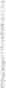 1edidas implementadas el desarrollar  políticas  en la toma  de decisiones  operativas y d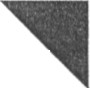 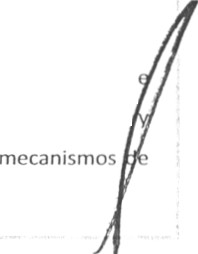 w w.jél lis c o ' ob.r!...binete, con ello se permite actuar de forma  oportuna  optimizando recursos  técnicos11 1 manos, información que de revelarse a la luz pública  evidenciaría  los28¡r ;,t .•     '-... ; #jÁJJ lO,,'fo•e11lnGl'n••al de>l Estndorespuesta inmediata a situaciones de emergencia que han venido aconteciendo, o que en tiempo real se esté desarrollado,  además podría afectar la mvest1gación y/o  labores de inteligencia empleados por la Fiscalía General, pudiendo vulnerar la Seguridad del Estado, afectando el orden y la paz Pública. Además al revelar donde se almacena este aplicativo, pondría  en  una  situación  vulnerable  algunos  sectores  de  la  población   de  Jalisco, considerando la recolección de estos datos que almacena la base de datos de "botón  de pánico" como un producto  de inteligencia  útil en las labores propias de  la seguridad pública,procuración de Justicia, de prevención y persecución de los delitos,con lo cual se estaría menoscabando o dificultando las estrategias de segundad implementadas por esta Dependencia a fin de combatir posibles acciones delictivas en contra  de la ciudadanía Jalisciense.Así mismo, no se descarta que la información peticionada resulte útil para personas que se dediquen a delinquir  para planear y materializar  ilícitos que les  permitan  obtener  los resultados esperados, o en su caso mermar  la reacción del estado en la  prevención, persecución y administración de justicia,pues se insiste que de conocer las estrategias de operación que se realizaron con ese sistema tecnológico y con ello evadir o evitar  ser sujetos a la procuración e impartición  de justicia; ahora bien, no debe soslayarse que el sistema   multicitado,   se  trata  de  una  aplicación  de  vanguardia,  que  como   se  ha manifestado  anteriormente, es útil  en las labores de seguridad pública  e  inteligencia operat1va, por  lo  que  debe  descartarse que  al  evidenciar  el  almacenamiento,   las geolocalizaciones de la persona que se registro,y el tiempo que se guardan,o en su casos detalles del código fuente de la app (software   diseñado para dispositivos móviles, con funciones especias) porque podría ser vulnerable a ser ataque por medios electrónicos, para que se deje  de  funcionar o  en su caso la ciudadana no pueda acceder  a este aplicativo, se pudiera  además atentar contra la misma operación  tecnológica de d1cho s1stema, tratando  de  anular  su acción, lo  que  se  traduciría  en  un  detrimento  del p.t rimonio del Estado, por otra parte no se descarta que al sacar a la luz pública la forma d0  almacenamiento,  las herramientas o servicios que genera el almacenamiento de los,latos de este sistema, dicha información pudiera ser de interés para grupos del crimen organizado, para robar o apropiarse de datos relativos de la diversas geolocalizaciones delos usuarios registrados y de sus datos registrados.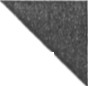 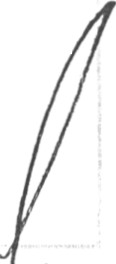 I W.jil li sco.gobA-·--.:- .__, 	29---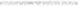 En concordancia  con lo  anterior  es de hacerse notar  que  el derecho  de  acceso a la·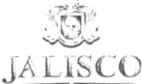 ,.nuu •  u  lll l      '-1 \llOFi r< l,"G"''"al del Es adoinformación tiene sus excepciones, como las que nos ocupa, como se hace notar del texto de la tesis  jurisprudencia! P.LX/2000, sustentada por el Tribunal Pleno de 	la Suprema Corte de Justicia de la Nación, en la página 74, del Tomo XI, correspondiente  al mes de Abril del 2000, novena época, del Seminario Judicial de la Federación y su Gaceta, de rubro:DERECHO A LA INFORMACIÓN. SU EJERCICIO SE ENCUENTRA  LIMITADO TANTO POR LOS INTERESES NACIONALES  Y DE LA SOCIEDAD, COMO POR LOS DERECHOS DE TERCEROS. El derecho o lo información consagrado en lo ultimo porte del artículo6o. de lo Const1tuC1ón Federo/ no es absoluto, sino que, como todo garantía, se halla SUJeto a limitaciones o excepetones quese sustentan,fundamento/mente, en lo protecoón  de la seguridad nacional  y en el respeto tonto o los intereses de lo soc1edod como  o los derechos de  los gobernados,  limitaciones  que, me/uso, han  dado  origen  a la figura jurídiCO del  secreto  de información  que se conoce en la doctrino  como "reserva de información" o "secreto burocrót1co". En estas condiciones, alencontrarse obligado el Estado, como sujeto pasiVo de lo citada gorontío, o velar por dichos intereses, con apego a las normasconstitucionales  y legales, el mencionado derecho no puede ser garant1zodo indiscriminadamente, smo que el respeto  a su ejercicio encuentra excepCiones que la regulan  y a su vez lo garalllizan, en atención  a la materta a que se refiera; asi, en cuanto a la seguridad nocional, se tienen normas que, por un lado, restrmgen el acceso a la información en esta materia, en razón  de  que  su  conocimiento público  puede  generar  daños  a  los  Intereses  nacionales  y,  por  el  otro, sancionan   la inobservancia de esa reserva; por lo que hace al interés SOCial,se cuenta con normas que tienden a proteger lo averiguación de los delitos, la salud y fa moral públicas,m1entras que por lo que respecta a lo protecCión de la persona existen normas  que protegen el derecho a la vida o a la privoetdad de los gobernados.Es por lo que en mérito  de lo antes expuesto y del análisis lógico jurídico efectuado, de revelarse la información solicitada se originaría sustancialmente los siguientes daños:DAÑO PROBABLE.- Se configura al dar a conocer la información relativa a "En que base de datos   se  almacenan  los  datas  del  botón  de  pánico,  Cuanta   tiempo guardan la geolocalización de la persona? Almacena la gealocalización de la persona que se loguea en  la  app  en  todo  momento? Puedo  acceder   al  código  fuente de  la  app  botón de pánico?" {SIC}	ya que el hacer del dominio  público  dicha información  traería  como consecuencia  la   identificación   en   los   alcances  de   esta  herramienta   tecnológica, convirtiéndose en un objetivo  atractivo para la planeación de ataques cibernéticos, toda vez que al otorgar dicha información se estaría revelando un dato valioso que nulificaría,o en  su caso disminuiría  en gran medida  las  estrategias de seguridad pública, así como productos de inteligencia; datos valiosos para la persecución de los fines institucionales de est 1   Fiscalía General, como  lo  son la  preservación  del  orden  y  la  paz  públicos,   la pro.:uración  de justicia y la investigación de los delitos;por  tal motivo y dada la naturaleza de  a información a la cual se pretende tener acceso, debe considerarse como información sen : ble que para el éxito de su fin primordial,  en tal razón debe mantenerse en secrecíen cl'onde  se localiza  el almacenamiento de los datos que genera la utilización  de e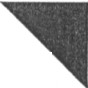 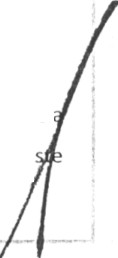 vw.J.a ,1. sco.go b .mx,...,30,_..., ...,._ ..aplicativo "Botón  de Pánico", pues el otorgarla  se estaría aportando elementos a la delincuencia  organizada y convencional, para que hasta pudieran modificar sus métodos de operación  y dinámica  delincuencial, el conocer los resultados  otorgados por el sistemay la forma  en la que lo hace, restándole  efectividad las funciones  de seguridad  pública  y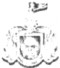 j-AI ISCO.t•llil  >•,q IH 1   1 \1·OHFi<c:i'lilaGrnr.ual d('l  Estadotoma de decisiones en materia  de seguridad y por ende la tranquilidad pública de los jaliscienses,  ya que pondrían  en riesgo la atención  de emergencias  al tener  información del almacenamiento pudiendo  ejecutar un ataque de denegación de servicios.DAÑO PRESENTE.- Se configura al dar a conocer la información relativa  a "En que base de datos   se  almacenan  los  datos   del  botón   de  pánico,   Cuanto   tiempo guardan la geolocalización de la persona? Almacena la geolocalización de la persona que se foguea en  la  app  en  todo   momento? Puedo  acceder  al  código  fuente de  la  app  botón de pánico?" {SIC}  se insiste que el hacer del dominio público  dicha información traería  como consecuencia   la  plena  y  veraz  identificación  en  los  alcances  de  esta   herramientas tecnológicas y por consecuencia las estrategias aplicadas en materia  de seguridad pública, específicamente  respuesta inmediata a los reportes de herramientas, y en establecer con la información que se genera de estos reportes  estrategias de inteligencia;pues al conocer donde se almacena, representa  la ubicación  de la infraestructura que la contiene, y a su vez la forma  de operación, alcances y limitantes del equipo,  que pudiera   entorpecer o anular  los fines y resultados  del aplicativo "botón de pánico", mermando el patrimonio del estado  de Jalisco; así mismo  no  se descarta  que  el hacer  del  dominio público  la información  requerida  y  aquí  analizada   afectaría   a  dinámicas   y  estrategias  en   la prevención de  hechos  delictivos, y persecución  de  delitos, pero  principalmente que  lapoblación de Jalisco,no reciba pronta respuesta a las llamadas de emergencia.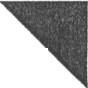 DAÑO ESPECÍFICO.-  Se configura  al dar a conocer  la información relativa  a "En que base de  datos  se  almacenan los  datos  del  botón   de  pánico,  Cuanto  tiempo guardan la geolocalización de la persona? Almacena la geolocalización de la persona que se foguea en  la  app  en  todo  momento? Puedo  acceder  al  código  fuente de  la  app  botón  depánico?"  {SIC} esta  Dependencia  infringiría la  normatividad aplicable  para  este  sujetoobligado,   proporcionando  información  que   encuadra   dentro  de   los   supuestos   de,f	información reservada. De la misma forma el entregar  la información solicitada  que so(	el almacenamiento de la base de datos de "botón de pánico", así como  los beneficiosalcances del uso del sistema,se traduce en acercar elementos  que serían utilizados eiíl	31indicios  para  la  toma  de  decisión  sobre  a dónde  dirigir  un  ataque  a dicho  sistema mermar  la  atención   a  los  reportes  de  incidencia,   a  la  ubicación  del   reportante y descripción del evento;lo que origina  una perturbación a la capacidad de las autoridades de  seguridad  pública  para preservar  y resguardar  el bien  común  de los habitantes que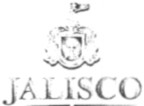 radican  en el estado de Jalisco,	como  es la reducción de incidencia  delictiva, toma  de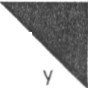 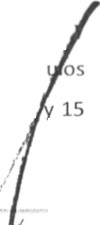 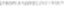 • nnll "'""r.:cahl2Gen( ral del  r tadodecisiones en materia de seguridad  pública, estrategias para  la pronta atención de emergencias; no menos importante es hacer referencia  a que el ministrar la información querida se estaría poniendo  en riesgo el patrimonio delEstado,pues los recursos humanosy financieros  que ha dedicado  en el desarrollo, funcionamiento y almacenamiento de la aplicación  "botón de  Pánico",  así como  la vida  de  lo  población  jalisciense  que  se  ha registrado a la aplicación  porque podría afectar la atención  a la emergencia  que reporta, o en su caso que se tenga conocimiento de la ubicación donde genero el reporte, y además pone en riesgo la vida de los servidores  públicos que operan o conocen  las herramientas del sistema  que  nos ocupa; además  de  dificultar o anular  acciones  de  los  cuerpos de seguridad publica en las estrategias para combatir acciones delictivas por parte  del crimen organizado y convencional, por mencionar  algunas,pudiéndose desfavorecer el mantener el orden  y la seguridad pública.Por lo anterior, este Comité de Transparencia de la fiscalía General del Estado de Jalisco, tiene a bien emitir por decisión unánime,los siguientes:RESOLUTIVO S-  - -  PRIMERO.-  Este Comité  estima  procedente restringir  el  acceso  la  información consistente  en: "En  que  base de datos  se almacenan los  datos  del botón de pánico? Cuanto tiempo guardan  la geolocalización de la persona?  Almacena la geolocalización de la persona  que se foguea en la app en todo momento? Puedo acceder  al código  fuente de la app botón de pánico?", toda vez que dicha información encuadra  en los supuestos de restricción, establecidos  en la Ley de Transparencia  y Acceso a la  Información Pública del  Cstado de Jalisco  y sus  Municipios, y  de  la  cual  se  tiene  a  bien  clasificar   como información con el carácter  de Reservada, es por  lo que, al ser información referente aquí peticionada encuadra dentro de dichos supuestos, ello con sustento  en los artíc6° de la Constitución Política de los Estados Unidos Mexicanos; 4º  tercer  párrafo, go!-'. ·:'  ........jÁ_!:JSCO1 .collll. ,/ 1 1•1  1 f'1 ... f)IJro uloaGonetol dl'l E•tadofracción IX de la Constitución Política del Estado de Jalisco; 27, 29 y 30 de la Ley Orgánica vigente para el Poder Ejecutivo del Estado de Jalisco;1·,3", 4•, 13,14,  15 y demás relativosy aplicables de la Ley Orgánica de la Fiscalía General del Estado de Jalisco; 1•, 13, 14, 17 y18 del Reglamento de la Ley Orgánica de la Fiscalía General del Estado de Jalisco, en relación a lo establecido en los numerales 1º, 2º, 3•, 4•, s·, 17 punto 1, fracciones a),e) y f), 18, 19, 25 punto 1fracciones 11,26, punto 1 fracción V, 27, 28, 29, 30 punto 1 fracción111, de la Ley de Transparencia y Acceso a la Información Pública del Estado de Jalisco y sus Municipios;11, y 12 del Reglamento de la Ley de Transparencia y Acceso a la Información Pública del Estado de Jalisco y sus Municipios, 1 y 40  de la Ley General del Sistema Nacional de Seguridad Pública, 1, 106, 156, 157  y 158  de la Ley del Sistema de Seguridad Pública para el Estado de Jalisco,	Lineamientos Primero, Segundo, Tercero, Quinto, Octavo,Noveno, Décimo,Décimo Cuarto, Vigésimo Sexto, Trigésimo Primero,Fracciones 1,11, IV, Trigésimo Tercero, Fracción 1,  Trigésimo Sexto,     Cuadragésimo Séptimo y demásrelativos y aplicables de los Lineamientos Generales en materia de Clasificación de Información Pública, que deberán observar los Sujetos Obligados previstos en la Ley de Información Pública del Estado de Jalisco y sus Municipios.  --- ------------------------ SEGUNDO.- En virtud de que la información que se hace consistir en  "En que base de datos   se  almacenan  los  datos  del  botón   de  pánico?  Cuanto  tiempo  guardan   la geolocalización de la persona? Almacena la geolocalización de la persona que se loguea en la  app  en todo  momento?   Puedo acceder al código  fuente  de  la  app  botón  de pánico?"reviste el carácter de Reservada, deberán adoptarse las medidas  necesarias, y evitar su divulgación   de dicha información por tratarse de información estratégica  en materia de Seguridad Pública y Prevención del Delito,haciendo uso del plazo máximo de reserva, de 05 cinco años;a partir del día de hoy, conforme lo establece la propia Ley de Transparencia y Acceso a la Información Pública del Estado de Jalisco y sus Municipios, en el artículo 19 punto 1, de la Ley de Transparencia y Acceso a la Información  Pública delEstado de Jalisco y sus Municipios. -------- ------ -------- -- ------- ---- -- - - - --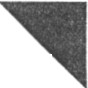 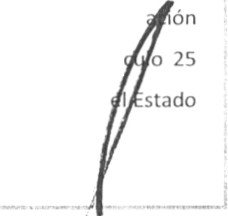 - - - TERCERO.- Regístrese la presente Acta de Clasificación, en el índice de inform Reservada y publíquese en medios de consulta, tal y como lo establece el artí punto 1f  1cción XI de la Ley de Transparencia y Acceso a la Información Pública dlde Jalisco y sus Municipios. Asimismo deberá considerarse  la presente  clasificación para los  efectos  correspondientes de lo  señalado  en el numeral  8 fracción  1   inciso  g) de  la misma Ley de Transparencia y Acceso a la Información Pública del Estado de Jalisco y susMunicipios.--------- - - - --- - -------- ---------- --- - ------------------- - --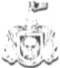 JA .ll C O.,,,.,F1 'nft4r,nnPrl del (\lat!o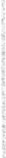 ww.jnlisc; o.gob.CIERRE DE SESIÓNSin más asuntos por tratar por dec1s1ón unánime, se decreta el cierre de la presente Sesión de Trabajo;así lo resolvió el Comité de Transparencia de la F1scalía General del Estado de Jalisco, quienes  firman alcalce los que intervinieron en 1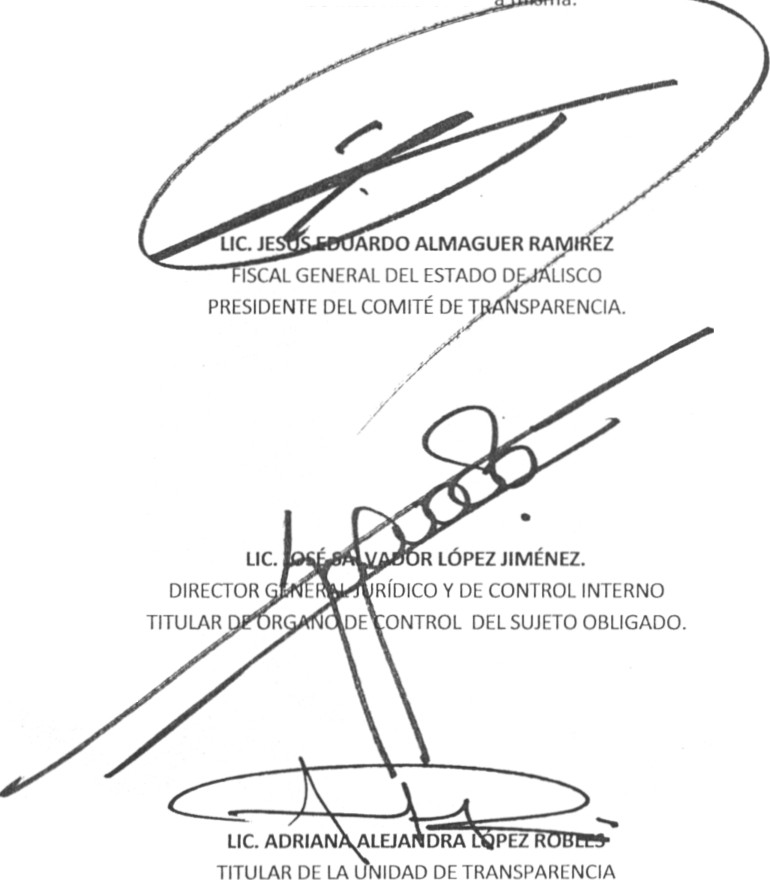 SECRETARIO DEL COMITÉ DE TRANSPARENCIA.Hoja correspondiente a la Sesión de Trabajo de fecha 16 diec1séis de marzo  del año  2016 dos mil dieciséis;del Comité de Transparencia de la fiscalía General delEstado de Jalisco.--- - -34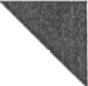 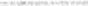 